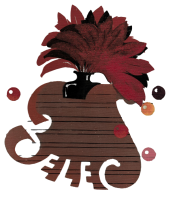 REPUBLIKA HRVATSKA, KRAPINSKO-ZAGORSKA ŽUPANIJAOSNOVNA ŠKOLA BELECBelec 5049254 Belec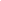 tel: 049/460 124, e-mail: os-belec@os-belec.skole.hr, www: os-belec.skole.hrŠKOLSKI KURIKULUM OŠ BELEC 2023./2024.Temeljem članka 28. Zakona o odgoju i obrazovanju u osnovnoj i srednjoj školi (NN NN 87/08, 86/09, 92/10, 105/10, 90/11, 5/12, 16/12, 86/12, 126/12, 94/13, 152/14, 07/17, 68/18, 98/19, 64/20.), Školski odbor Osnovne škole Belec na sjednici održanoj 2. listopada 2023. god., a na prijedlog Učiteljskog vijeća od 26. rujna 2023. god. donio je:Školski kurikulum OŠ Belec školske godine 2023./2024. Sadržaj:UVOD	Kurikulum podrazumijeva opsežno i kvalitetno planiranje, temeljni ustroj i provjeru procesa rada i djelovanja uzimajući u obzir detaljne ciljeve, sadržajne elemente te kontrolu i vrjednovanje postignuća prema globalno postavljenim ciljevima i pretpostavkama za odvijanje procesa. 	Školski kurikulum temeljni je dokument kojim se predviđa rad, način djelovanja i vrednovanje učinaka sveukupnog školskog života na učenike i učitelje. Kvalitetan kurikulum škole vezan je s učinkovitošću škole koja vodi ka zadovoljenju potreba učenika, roditelja, učitelja i zajednice. Tako je kurikulum škole najuže povezan s funkcijom škole, tendencijama njenog optimalnog razvoja, njenom autonomijom i poželjnim organizacijskim modelima koje vode njenom razvoju. 	U školskoj teoriji i praksi kurikulum sadrži sve sadržaje, procese i aktivnosti koji imaju za cilj ostvarivanje ciljeva i zadataka obrazovanja na način da se promoviraju intelektualni, osobni, društveni i fizički razvoj učenika. TEMELJNE ODREDNICE ŠKOLSKOG KURIKULUMA OŠ BELECPri izradi Školskog kurikuluma OŠ Belec, naglasak je stavljen na specifičnosti i posebnosti OŠ Belec i sredine u kojoj škola djeluje. Središte i polazište rada na sadržajima Školskog kurikuluma jesu potrebe i interesi naših učenika, roditelja, učitelja i lokalne zajednice. U planiranju aktivnosti vodimo se načelima individualizma, nepristranosti i transdisciplinarnosti. Bitne pretpostavke ostvarivanju ciljeva postavljenih u Školskom kurikulumu su: postojanje stručne kompetencije učitelja naše škole, kvalitetna suradnja na relaciji roditelji – škola, podrška i pomoć lokalne zajednice.Školski kurikulum OŠ Belec predviđa rad, način djelovanja i vrednovanje u sljedećim odgojno-obrazovnim područjima: Jezično - komunikacijskoDruštveno - humanističkoMatematičko - prirodoslovno Tehničko - tehnologijsko Tjelesno - zdravstveno Umjetničko Praktični rad i dizajniranje Opći odgojno - obrazovni cilj nastavnog procesa u OŠ Belec temelji se na razvoju temeljnih kompetencija  učenika naše škole. Temeljne kompetencije podrazumijevaju prenosivi multifunkcionalni sklop znanja, vještina, nadarenosti i stavova koji su potrebni svim pojedincima za njihovu osobnu realizaciju i razvitak, uključivanje u društvo i zapošljavanje.Školski kurikulum OŠ Belec usmjeren je na traženje i poticanje:Otvaranja prostora za aktivno uključivanje i sudjelovanje svih  zainteresiranih u proces obrazovanjaSamostalnosti škole i izgradnju prepoznatljiva etosa OŠ BelecUključivanja izvannastavnih i izvanškolskih aktivnosti u obrazovna područjaProfesionalne samostalnosti i odgovornosti učiteljaKvalitetnog odgojno-obrazovnog procesa - kvalitetnu školu koja teži stalnom razvojuTemeljne karakteristike Školskog kurikuluma OŠ BelecTemeljno težište odgojno-obrazovnog procesa je cilj i rezultat obrazovanja (a ne sadržaji obrazovanja)Redoviti razvoj sustava praćenja, procjene i  samoprocjene u odgojno-obrazovnom procesuStalna usmjerenost ka kvaliteti rezultata cjelovitim poučavanjem Stalna usmjerenost na učenika i proces učenjaStalna usmjerenost samostalnosti i razvoju školeStručno osposobljavanje i usavršavanje, samostalnost, odgovornost i profesionalnost učiteljaRoditeljska, lokalna i šira podrška zajednice za učinkovit i kvalitetan odgojno-obrazovni sustav Na kojim se pokazateljima temelji Školski kurikulum OŠ Belec?Slika postojećeg stanja, uvjeti u kojima škola (školski objekt, opremu, materijalno-tehnički uvjeti, kadrovski uvjeti…) Potrebe učenika, učitelja, roditelja, lokalne zajednice Mogućnosti škole - na temelju izrađene dosadašnje analize i ispitivanja Nacionalnog centra za vanjsko vrednovanje, učitelja, stručnih suradnica i ravnateljice školeRazvojni plan i program OŠ Belec u sljedećih 3 do 5 godina Temeljna područja kurikularnih promjena odgojno-obrazovnog procesa u OŠ Belec u narednom razdoblju  Sadržaji učenja (koncentrirani, korelirani, integrirani…)Ciljevi učenja (osposobiti učenika za život i rad u promjenjivim okolnostima - cjeloživotno učenje)Metode i strategije poučavanja (istraživačka, problemska, projektna - stvaralačka nastava...)Procesi vrjednovanja (poticanje, motiviranost, aktivnost, samovrjednovanje…)IZBORNA NASTAVAIzborna nastava pruža svim učenicima podjednake mogućnosti izbora nastavnih predmeta iz ponuđenih odgojno-obrazovanih sadržaja u školi.Svrha joj je omogućiti učenicima slobodno kreiranje odgojno-obrazovnog procesa u kojem će proširiti već usvojena znanja u području koje ga posebno zanima.U OŠ Belec izborna se nastava provodi u nastavnim predmetima: Vjeronauk (I. - VIII.r.), Informatika (I. - IV.r. te VII. i VIII.r.) i Engleski jezik (IV. - VIII.r.).2.1. Vjeronauk2.2. Informatika2.3. Engleski jezik2.4. Njemački jezikDODATNA NASTAVAZa učenike koji u određenom nastavnom predmetu ostvaruju iznimne rezultate ili pokazuju poseban interes za određeni nastavni predmet škola osigurava organiziranu dodatnu nastavu u koju se učenik uključuje na temelju vlastite odluke.U OŠ Belec organizirana je dodatna nastava u razrednoj i predmetnoj nastavi. Učenici predmetne nastave uključeni su u dodatnu nastavu iz nastavnih predmeta Matematika, Njemački jezik i Informatika, a učenici razredne nastave iz nastavnih predmeta Hrvatskog jezika i Matematike.3.1. Predmetna nastavaKurikulumsko područje:  matematičkoKurikulumsko područje: prirodoslovnoKurikulumsko područje:  jezično - komunikacijskoKurikulumsko područje:  jezično-komunikacijsko3.2. Razredna nastavaKurikulumsko područje: matematičkoKurikulumsko područje:  jezično - komunikacijsko / matematičkoDOPUNSKA NASTAVAZa učenike koji nailaze na poteškoće u praćenju nastave te im je potrebna pomoć i poticaj u učenju, škola je organizirala dopunsku nastavu. U OŠ Belec organizirana je dopunska nastava u razrednoj i predmetnoj nastavi.4.1. Predmetna nastavaKurikulumsko područje: jezično - komunikacijskoKurikulumsko područje: matematičkoKurikulumsko područje: matematičko, tehničko i informatičkoKurikulumsko područje: prirodoslovnoKurikulumsko područje: jezično - komunikacijskoKurikulumsko područje:  prirodoslovno4.2. Razredna nastavaKurikulumsko područje: jezično - komunikacijskoKurikulumsko područje: matematičkoKurikulumsko područje: jezično-komunikacijsko, matematičkoKurikulumsko područje: jezično-komunikacijsko, matematičkoKurikulumsko područje:  jezično-komunikacijsko, matematičko IZVANNASTAVNE AKTIVNOSTIIzvannastavne aktivnosti su vrlo koristan i učinkovit poticaj učenika na kreativnost, a učenici se u njih uključuju ovisno o vlastitim sposobnostima i talentima.Radi zadovoljavanja  potreba i interesa učenika, OŠ Belec je organizirala posebne izvannastavne aktivnosti koje se  planiraju ovim Školskim kurikulumom i Godišnjim planom i programom rada neposrednih nositelja odgojno-obrazovne djelatnosti u našoj školi.Ponudom različitim izvannastavnih aktivnosti pronašli smo vrlo uspješan način da se učenička aktivnost usmjeri na zdrave, zanimljive, kreativne, društveno prihvatljive oblike ponašanja i na  kvalitetno provođenje slobodnog vremena.Kurikulumsko područje: jezično-komunikacijsko, umjetničkoKurikulumsko područje: prirodoslovno, tjelesno i zdravstveno, sigurnost i zaštita okoliša, GOOKURIKULUMSKO PODRUČJE: jezično-komunikacijsko, matematičko, tjelesno i zdravstveno, društveno-humanističko, prirodoslovno, umjetničko Kurikulumsko područje: umjetničkoKURIKULUMSKO PODRUČJE: društveno-humanističko, prirodoslovno, tjelesno i zdravstvenoKurikulumsko područje:  umjetničko, društveno, humanističkoKurikulumsko područje: građanski odgoj i obrazovanjeKurikulumsko područje: prirodoslovno, sigurnost i zaštita okoliša, građanski odgoj i obrazovanjeKurikulumsko područje: jezično-komunikacijsko, umjetničko, humanističko Kurikulumsko područje: društveno, humanističko, prirodoslovnoKurikulumsko područje: tjelesno-zdravstvenoKurikulumsko područje: tjelesno-zdravstvenoKurikulumsko područje:  društveno-humanističko, poduzetništvoKurikulumsko područje:  društveno-humanističko, poduzetništvoIZVANŠKOLSKE AKTIVNOSTIUčenici OŠ Belec aktivno su uključeni u izvanškolske aktivnosti, a na taj način uspješno povezuju školu sa zajednicom. Rad učenika u izvanškolskim aktivnostima  priznaje se  učenicima naše škole kao ispunjavanje školskih obveza.IZVANUČIONIČKA NASTAVAIzvanučionička nastava je oblik nastave kojim se realiziraju školski programski sadržaji izvan škole i koji se po potrebi i financijskim mogućnostima roditelja provode u OŠ Belec. Učenje otkrivanjem u neposrednoj stvarnosti  kod učenika potiče radost učenja, istraživanja i stvaranja te razvoj različitih kompetencija – znanja, vještina i sposobnosti. Učenici rado sudjeluju kao aktivni članovi tima te stvaraju kvalitetne odnose unutar svoje odgojno-obrazovne skupine. Redovito se provode programi školske terenske nastave, posjeti vezani uz nastavni plan i program, učenički izleti i školske stručne ekskurzije.Programi školskih izleta i ekskurzija imaju nezamjenjivu ulogu i mjesto u sustavu izvanškolskih odgojno-obrazovnih aktivnosti, jer osim odmora, rekreacije, relaksacije i zabave, predstavljaju mogućnost zadovoljenja želja i potreba čovjeka za upoznavanjem, informiranjem i stjecanjem znanja o drugim ljudima, društvenim zajednicama, kulturama i sredinama, za uspostavljanje kontakata, dijaloga i suradnje na ravnopravnoj osnovi i za unapređivanje međusobnog razumijevanja i zajedništva. Kurikulumsko područje: prirodoslovno, tjelesno i zdravstveno, GOOKurikulumsko područje: prirodoslovno, tjelesno i zdravstveno, GOOKURIKULUMSKO PODRUČJE: prirodoslovno, društveno-humanističko, jezično-komunikacijsko, tjelesno i zdravstveno, umjetničko Kurikulumsko područje: prirodoslovnoKurikulumsko područje: prirodoslovnoKurikulumsko područje: tjelesno i zdravstveno, zdravlje, sigurnost i zaštita okoliša Kurikulumsko područje: prirodoslovno, tjelesno-zdravstveno, zdravlje, sigurnost i zaštita okolišaKurikulumsko područje: jezično-komunikacijsko, umjetničko, društveno- humanističko, , tjelesno i zdravstveno, zdravlje, sigurnost i zaštita okoliša, građanski odgoj i obrazovanjeKurikulumsko područje: prirodoslovno, tjelesno i zdravstveno, zdravlje, društveno i humanističko, građanski odgoj i obrazovanjeKurikulumsko područje:  jezično-komunikacijsko, društveno, humanističko, prirodoslovno, građanski odgoj i obrazovanje, matematičko, tehničko i informatičkoKurikulumsko područje:  jezično-komunikacijsko, umjetničko, društveno, prirodoslovno, tjelesno i zdravstveno, građanski odgoj i obrazovanje, matematičko, tehničko i informatičkoKurikulumsko područje: jezično-komunikacijsko, društveno, humanističko, građanski odgoj i obrazovanje, tehničko i informatičkoKurikulumsko područje: društveno, humanističko, građanski odgoj i obrazovanjeKurikulumsko područje: društveno, humanističko, građanski odgoj i obrazovanjeANALIZA NASTAVNOG PROCESA - ODGOJA I OBRAZOVANJAZa kvalitetno provođenje cjelovitog nastavnog procesa  nužno je osigurati materijalno – tehničku stranu rada koja uključuje prostorne uvjete (učionice specijalizirane učionice, knjižnicu, igrališta), nastavna sredstva i pomagala (ploče, računala udžbenike, knjižni fond, laboratorijsku opremu , AV - opremu…) u čemu OŠ Belec zaostaje.Vidljiv je nedostatak školskog prostora (nedovoljan broj učionica, nedostatak knjižnice i specijaliziranih učionica) i opremljenosti postojećeg prostora nastavnim sredstvima i pomagalima, no nastavni se procesi redovito i kvalitetno održavaju. Postavljeni ishodi učenja se uspješno postižu i učenici uspješno ovladavaju potrebnim kompetencijama, a  zadaci za postizavanje očekivanih ishoda odgoja zbog spomenutih uvjeta rada ne izostaju već se kvalitetno i primjerno realiziraju.Nedostatak materijalno-tehničkih uvjeta rada nadoknađujemo kreativnim i profesionalnim radom učitelja koji osmišljavanjem različitih oblika, metoda i strategija rada i poučavanja, uz prisustvo međupredmetne korelacije i integracije te uz čestu i kvalitetnu evaluaciju nastavnog procesa postižu vrsne rezultate rade.   Didaktičkom analizom je identificirano stanje i didaktičke pojave te je  opisan trenutni tijek nastave. Rezultati didaktičke analize služe mijenjanju koja vode ka poboljšanja u nastavi i daljnjem razvoju nastave i razvoju kvaliteta obrazovanja u cjelini. Za didaktičku analizu učiteljima i drugi stručni suradnicima bile su potrebne  kompetencije koje su obuhvaćale  šire didaktičko i  metodičko znanje, osjetljivost prema svim događanjima u odgojno-obrazovnom procesu, sposobnost i pripremljenost kritičke procjene konkretne prakse što je kasnije vidljivo u Izvješću za samovrjednovanje. Dobro je spomenuti veći  broj mladih kreativnih i radišnih učitelja koji uz svestranu suradnju, poštivanje i uvažavanje  učitelja s višegodišnjim iskustvom, tvore kvalitetan suradnički školski tim i pozitivno radno ozračje.TEMELJNE ODREDNICE  NASTAVNOG  RADA U OŠ BELECCijenimo trajno i primjenjivo znanje i cjeloživotno učenje.Poučavanje je usmjeravanje i upućivanje ka korištenju svojih sposobnosti, znanja i vještina. Činimo ga zabavnim, jednostavnim i čarobnim.Pri prenošenju znanja želimo učenicima pružiti priliku vježbati pozitivne životne vrijednosti i životne vještine kroz različite oblike timskog rada i suradnje.Želimo učenje radi znanja, a ne učenje za ocjenu.Potičemo učenike na razvoj radnih navika.Njegujemo stvaralaštvo i kreativnost i pružamo svu dostupnu stručnu pomoć za što kvalitetniji osobni razvoj svakog učenika.Trudimo se osuvremeniti nastavu i pružiti učenicima užitak zanimljivog, kontinuiranog, istraživačkog učenja.ŠKOLA, RODITELJI I ZAJEDNICASuradnjaS roditeljima naših učenika ostvarujemo suradnički, otvoren, iskren, profesionalan odnos pun razumijevanja uz stalni razvoj i očuvanje međusobne podrške (partnerstvo, obaviještenost, komuniciranje, suradnja - uključivanje u proces učenja svoje djece i u život škole).Lokalna zajednica je osnivač i partner naše škole. Trudimo se biti uzorni u ostvarenju svojih ciljeva, a lokalna nam zajednica n u tome nam pruža podršku prema svojim mogućnostima.Svi djelatnici škole, uz pomoć roditelja i lokalne zajednice, kroz zalaganje, upornost, te razmjenu iskustava i timski rad, teže ostvarivanju ciljeva.Škola je povezana sa Školskim odborom koji upravlja školom.Škola prikazuje svoj rad lokalnoj zajednici.OSPOSOBLJAVANJE I USAVRŠAVANJE DJELATNIKA ŠKOLEUčitelji,  stručni suradnici , ravnatelji i ostali djelatnici  naše škole se stručno osposobljavaju i usavršavaju u dijelu programa koje je odobrilo Ministarstvo (školska i županijska stručna vijeća učitelja, stručnih suradnika i ravnatelja stručni skupovi za tajnike i računovođe, informatička edukacija, zaštita na radu, higijenski minimum za tehničko osoblje…).VAŽNOST ODGOJA U ODGOJNO-OBRAZOVNOM PROCESU OŠ BELECU svakodnevnom radu promičemo opće vrijednosti: poštovanje života, razvijanje samopoštovanja i poštovanja drugih, vrijednosti obitelji, rada, poduzetničkog duha, osobne odgovornosti za zdravlje, tolerancije, poštovanje različitosti, jednakovrijednosti spolova, ljubavi i ponosa prema zavičaju i domovini.SAMOVREDNOVANJE ŠKOLEU školi se radi unapređenja kvalitete odgojno-obrazovne djelatnosti provodi vanjsko vrednovanje i samovrednovanje, a odnosi se na provođenje nacionalnih ispita te mjerenje stupnja kvalitete svih sastavnica nacionalnog kurikuluma.Kreda analiza 2022./ 2023. ŠKOLSKI RAZVOJNI PLANPROJEKTI I OSTALE AKTIVNOSTIKurikulumsko područje: društveno, humanističko, umjetničko, tehničko, građanski odgoj i obrazovanje Kurikulumsko područje: matematičkoKurikulumsko područje: matematičkoKurikulumsko područje:  MATEMATIČKOKurikulumsko područje:  PRIRODOSLOVNO, MATEMATIČKOKurikulumsko područje:  Društveno – humanističko, prirodoslovno, praktični rad i dizajniranjeKurikulumsko područje:  jezično-komunikacijskoKurikulumsko područje: jezično-komunikacijsko, umjetničko, društveno, humanističko, prirodoslovno, tjelesno i zdravstveno, zdravlje, sigurnost i zaštita okoliša, građanski odgoj i obrazovanje, matematičko, tehničko i informatičkoKurikulumsko područje: jezično-komunikacijsko, društveno-humanističko, građanski odgoj i obrazovanjeKurikulumsko područje: jezično-komunikacijskoKurikulumsko područje: građanski odgoj i obrazovanjeKurikulumsko područje: građanski odgoj i obrazovanjeKurikulumsko područje: umjetničko područje, društveno humanističko, GOO, tehničko - informacijskoKurikulumsko područje: građanski odgoj i obrazovanje, društveno-humanističkoKurikulumsko područje: građanski odgoj i obrazovanje, zdravlje, poduzetništvoKurikulumsko područje: osobni razvoj, građanski odgoj i obrazovanjeKurikulumsko područje: jezično-komunikacijsko, društveno-humanističko, poduzetništvoKurikulumsko područje: građanski odgoj i obrazovanje, učiti kako učiti Kurikulumsko područje: jezično-komunikacijsko, umjetničko, društveno, humanističko, prirodoslovno, tjelesno i zdravstveno, zdravlje, sigurnost i zaštita okoliša, građanski odgoj i obrazovanje, matematičko, tehničko i informatičkoKurikulumsko područje: jezično-komunikacijsko; tehničko i informatičko Kurikulumsko područje:  jezično-komunikacijsko, umjetničko, društveno, građanski odgoj i obrazovanje, tehničko i informatičkoKurikulumsko područje: jezično-komunikacijsko Kurikulumsko područje: jezično-komunikacijsko Kurikulumsko područje: jezično-komunikacijsko; tehnično i informatičkoKurikulumsko područje:  tjelesno i zdravstveno, zdravljeKurikulumsko područje:  tjelesno i zdravstvenoKurikulumsko područje: tjelesno i zdravstveno, građanski odgoj i obrazovanjeKurikulumsko područje: društveno, humanističko, građanski odgoj i obrazovanjeKurikulumsko područje: društveno, humanističko, građanski odgoj i obrazovanjeKurikulumsko područje: društveno-humanističko, osobni i socijalni razvoj Kurikulumsko područje: društveno, humanističko, građanski odgoj i obrazovanjeKurikulumsko područje: umjetničko, društveno, građanski odgoj i obrazovanjeKurikulumsko područje: umjetničko, zaštita okolišaKurikulumsko područje: zdravlje, sigurnost i zaštita okolišaKurikulumsko područje: tehničko i informatičkoKurikulumsko područje: zdravlje, sigurnost i zaštita okoliša, građanski odgoj i obrazovanjeKurikulumsko područje: zdravlje, sigurnost i zaštita okoliša, građanski odgoj i obrazovanjeKurikulumsko područje: građanski odgoj i obrazovanjeKurikulumsko područje: zdravljeKurikulumsko područje: građanski odgoj i obrazovanjeKurikulumsko područje: tehničko i informatičkoKurikulumsko područje: društveno, humanističko, tjelesno i zdravstveno, zdravlje, građanski odgoj i obrazovanjeŠkolski kurikulum dostupan je na mrežnim stranicama OŠ Belec svim učenicima, roditeljima i ostalim zainteresiranim za rad i život naše škole.KLASA: 602-12/23-01/01URBROJ: 2140-85-23-01Belec, 2. listopada 2023.	Predsjednica Školskog odbora OŠ Belec:	Ravnateljica škole OŠ Belec:	Nevenka Puklin	Nikolina Puklin	1. Naziv odgojno-obrazovne aktivnosti: Katolički vjeronauk2. Ciklus (razred):1.- 8.r.3. Cilj :Sustavno i što cjelovitije, dijaloški i ekumenski vrlo otvoreno upoznavanje katoličke vjere u svim njezinim bitnim dimenzijama radi cjelovitog općeljudskog i vjerničkog razvoja i rasta.- ostvarivati i izgrađivati zrelu osobnost kod učenika, na društvenoj i individualnoj razini, te kod učenika potaknuti razmišljanje na razini morala - potaknuti duhovnu i moralnu zrelost u pogledu na svijet, sebe, drugoga i Boga4. Obrazloženje cilja ( povezan s potrebama , interesima učenika i vrijednostima ŠK)upoznati i razumjeti kršćansku religiju i katoličku vjeru te temeljne istine vjere u svjetlu cjelovitoga nauka Katoličke Crkveupoznati i vrednovati sakramente, liturgijska i crkvena slavlja te molitvu kao duhovnu snagu i duhovno-vjernički način pripadništva i života,upoznati temeljna obilježja različitih religija, konfesija i svjetonazora te promicati razumijevanje i poštovanje drukčijih razmišljanja, stavova, tradicija i životnih odluka5. Očekivani ishodi / postignuća: (Učenik će moći)postavljati pitanja o Bogu, čovjeku, svijetu, smislu i vrijednostima života, etičkim i moralnim normama ljudskoga djelovanja te sposobnosti smislenoga predstavljanja i objašnjavanja odgovora koji na ta pitanja dolaze iz razuma, Objave i vjere Katoličke Crkvepronaći vlastiti put izgradnje života i odgovornoga moralnog djelovanja prema kršćanskoj poruci i katoličkoj vjeri te postati sposoban artikulirati, graditi i vrjednovati život iz te vjerske i katoličke perspektive 6.  Način realizacije: dva sata tjedno po svakom razrednom odjelu7. Potrebni resursi/materijali:udžbenici, bilježnice, kreda, ploča, Internet, nastavni listići…8. Način praćenja i provjere ishoda/postignuća:Formativno i sumativno vrednovanje.9. Odgovorna osoba:Nevenka Puklin, vjeroučiteljica1. Naziv odgojno-obrazovne aktivnosti: Informatika2. Ciklus (razred):Učenici 1. - 4. te 7. i 8. razreda.3. Cilj :razvijati računalno razmišljanje, sposobnost rješavanja problema i vještinu programiranja4. Obrazloženje cilja ( povezan s potrebama, interesima učenika i vrijednostima ŠK):razvijati digitalnu mudrost kao sposobnost odabira i primjene najprikladnije tehnologije ovisno o zadatku, području ili problemu koji se rješavarazvijati kritičko mišljenje, kreativnost i inovativnost uporabom informacijske i komunikacijske tehnologijeučinkovito i odgovorno komunicirati i surađivati u digitalnome okruženju– razumjeti i odgovorno primjenjivati sigurnosne preporuke s ciljem zaštite zdravlja učenika te poštivati pravne odrednice pri korištenju digitalnom tehnologijom u svakodnevnome životu.5. Očekivani ishodi / postignuća: (Učenik će moći)postati informatički pismeni kako bi se mogli samostalno, odgovorno, učinkovito, svrhovito i primjereno koristiti digitalnom tehnologijom te se pripremiti za učenje, život i rad u društvu koje se razvojem digitalnih tehnologija vrlo brzo mijenja6.  Način realizacije: Informatička učionica. U izvođenju nastave Informatike izmjenjuju se različite metode i oblici rada: igranje uloga, rad u paru, rad u skupinama, timski rad, simulacije, učenje kroz igru, rad na računalu, demonstracija itd.7. Potrebni resursi/materijali:udžbenici, bilježnice, kreda, ploča, Internet, nastavni listići…8. Način praćenja i provjere ishoda/postignuća:Postupci vrednovanja u predmetu Informatika realiziraju se trima pristupima vrednovanju: vrednovanjem za učenje, vrednovanjem kao učenje te vrednovanjem naučenoga.Ocjenjivanje brojčanim ocjenama u pristupu vrednovanja naučenog uključuju tri edukativne kategorije: usvojenost znanja, rješavanje problema, digitalni sadržaji i suradnji te opisno praćenje upornosti, točnosti i preciznosti kod rješavanja postavljenih zadataka.9. Odgovorna osoba:Petra Polančec, učiteljica informatike1. Naziv odgojno-obrazovne aktivnosti: Engleski jezik 2. Ciklus (razred):učenici od 4. do 8. razreda3. Cilj :Uvod u govornu i pisanu komunikaciju, usvajanje i proširivanje znanja engleskog jezika, motiviranje učenika za daljnje učenje engleskog jezika.4. Obrazloženje cilja ( povezan s potrebama, interesima učenika i vrijednostima ŠK):Učenici će naučiti osnovne engleskog jezika, razvijat će osnovnu komunikaciju i aktivno će upotrebljavati jezik te će razvijati točnost pisane i govorne komunikacije. Učenici će biti osposobljeni i motivirani za daljnje učenje engleskog jezika.5. Očekivani ishodi / postignuća: (Učenik će moći)upotrebljavati osnovna znanja engleskog jezikausmeni i pismeno se izražavati na engleskom jezikučitati kraće tekstove na engleskom jezikukomunicirati na engleskom jeziku6.  Način realizacije: Frontalni rad, rad u paru, grupni rad, individualni rad, pismeni i usmeni zadaci.7. Potrebni resursi/materijali:Udžbenici, radne bilježnice, bilježnice, nastavni listići, ploča,  kreda, računalo, projektor, Internet…8. Način praćenja i provjere ishoda/postignuća:Usmena provjera, pismena provjera, prezentacije, plakati, projekti, upitnici, izlazne kartice za vrednovanje i samovrednovanje9. Odgovorna osoba:Katarina Bartolin, učiteljica engleskog jezika.1. Naziv odgojno-obrazovne aktivnosti: Njemački jezik 2. Ciklus (razred):5. razred (učenici kojima je prvi strani jezik engleski) 3. Cilj :Uvod u govornu i pisanu komunikaciju, usvajanje i proširivanje znanja njemačkog jezika, motiviranje učenika za daljnje učenje njemačkog jezika.4. Obrazloženje cilja ( povezan s potrebama, interesima učenika i vrijednostima ŠK):Učenici će naučiti osnovne njemačkog jezika, razvijat će osnovnu komunikaciju i aktivno će upotrebljavati jezik te će razvijati točnost pisane i govorne komunikacije. Učenici će biti osposobljeni i motivirani za daljnje učenje njemačkog jezika.5. Očekivani ishodi / postignuća: (Učenik će moći)upotrebljavati osnovna znanja njemačkog jezikausmeni i pismeno se izražavati na njemačkom jezikučitati kraće tekstove na njemačkom jezikukomunicirati na njemačkom jeziku6.  Način realizacije: Frontalni rad, rad u paru, grupni rad, individualni rad, pismeni i usmeni zadaci.7. Potrebni resursi/materijali:Udžbenici, radne bilježnice, bilježnice, nastavni listići, ploča,  kreda, računalo, projektor, Internet…8. Način praćenja i provjere ishoda/postignuća:Usmena provjera, pismena provjera, prezentacije, plakati, projekti, upitnici, izlazne kartice za vrednovanje i samovrednovanje9. Odgovorna osoba:Jelena Vinter, učiteljica njemačkog jezika1. Naziv odgojno-obrazovne aktivnosti: DODATNA NASTAVA IZ MATEMATIKE2. Ciklus (razred):5. - 8. razred3. Cilj :Osposobljavanje učenika 5. - 8. razreda za samostalno matematičko razmišljanje, a koji pokazuju pojačani interes za matematiku. Motivirati učenike da se bave matematikom, da razvijaju matematičko mišljenje i uoče uporabu matematike u svakodnevnom životu.4. Obrazloženje cilja ( povezan s potrebama, interesima učenika i vrijednostima ŠK):Omogućuje se učenicima koji uspješno prate program, da nadograđuju stečena znanja, da samostalno rješavaju problemske zadatke i uočavaju uzročno - posljedične veze te razvijaju matematičko - logičko mišljenje.5. Očekivani ishodi / postignuća: (Učenik će moći)Učenik:koristi matematičke metode i alate s razumijevanjemkoristi matematički jezik, uvodi vlastite oznake i pomoćne elemente sa svrhom pristupa zadacima koje nije prije vidio sa samopouzdanjem da ih može riješiti uspješno artikulira i prenosi svoje misli drugima (pismeno i usmeno) koristi tehnologiju u rješavanju problema i učenju samostalno uči i traži materijale vezane za određenu temu svjesno koristi strategije rješavanja problema kritički pristupa svom radu slijedi svoju prirodnu znatiželju i pokazuje želju za učenjempreuzima odgovornost za svoje učenje i napredovanje6.  Način realizacije: Korištenjem raznih nastavnih metoda, od klasičnog frontalnog rada, preko individualnog rada učenika, rada u grupama, do korištenja informacijsko komunikacijske tehnologije (IKT) u nastavi.7. Potrebni resursi/materijali:Nastavni listići, školski pribor, bilježnice, laptop/tablet8. Način praćenja i provjere ishoda/postignuća:Bilježenje dolazaka. Rezultati na natjecanjima svih razina - nose svoje nagrade u obliku poticajne ocjene u redovnom predmetu matematike.9. Odgovorna osoba:Učiteljica matematike Anamarija Gmaz1. Naziv odgojno-obrazovne aktivnosti: DODATNA NASTAVA BIOLOGIJE2. Ciklus (razred):7. i 8. razred3. Cilj :Poticati zanimanje za građu i funkcioniranje živih bića, posebice čovjeka te njihov međusobni odnos kroz praktični, istraživački rad i problemske zadatke koristeći IKT metode. Razvijati suradničko učenje i pripremiti učenike za sudjelovanje na natjecanju iz biologije. Obrazloženje cilja: Potreba da se činjenice biologije približe učenicima te da kroz samostalni praktični rad stvore koncepte. Važnost proširivanja znanja i njegova primjena na problemskim zadacima zbog boljeg uspjeha na natjecanju. Također osuvremenjivanje metoda radi razvijanja motivacije za znanstveni i istraživački rad. Primjena ISE ( Inspiring Science Education ) u svrhu popularizacije znanosti korištenjem e – learning resursa. Potreba za povezivanjem nastavnih sadržaja unutar istog predmet, ali i ostalih prirodnih predmeta, te ostvarivanje njihove veza sa stvarnim životnim situacijama kako bi učenici uvidjeli svrhu učenja.4. Obrazloženje cilja ( povezan s potrebama , interesima učenika i vrijednostima ŠK)Potreba da se činjenice biologije približe učenicima te da kroz samostalni praktični rad stvore koncepte. Osuvremenjivanje metoda radi razvijanja motivacije za znanstveni i istraživački rad. Potreba za povezivanjem nastavnih sadržaja unutar istog predmet, ali i ostalih prirodnih predmeta, te ostvarivanje njihove veza sa stvarnim životnim situacijama kako bi učenici uvidjeli svrhu učenja.5. Očekivani ishodi / postignuća: (Učenik će moći)primijeniti znanje stečeno u nastavi u rješavanju problemskih i praktičnih zadataka povezivati i uspoređivati građu živih bića s građom čovjeka opisati utjecaj živih bića na život čovjeka i obrnuto - sudjelovati u školskoj, županijskoj i eventualno državnoj razini natjecanja u znanju iz biologije sudjelovati na natjecanju Djevojčice u STEM-uprimjenjivati IKT metode u učenju (Moovly, Piktochart, Coggle, Science Kids, Biodigital Human, PhEt simulacije, Brain Pop, Portal Nikola Tesla, Edmodo i dr. i digitalne alate) – razmjenjivati svoje uratke s ostalim vršnjacima sličnih interesa primjenjivati pravila debate  istraživati dodatnu literaturu iz prirodoslovlja povezivati sadržaje biologije sa situacijama u stvarnom životu - izvijestiti o rezultatima vlastitog rada i skupine kojoj pripadaju6.  Način realizacije: Korištenje dostupnih sadržaja i aktivnosti na digitalnim portalima i scenarijima uz pomoć digitalnih alata, izvođenje pokusa, projektna nastava, istraživačka nastava, organiziranje radionica, posjet Znanstvenom pikniku, izrada panoa, obilježavanje važnih datuma, pripremanje učenika za natjecanje, evaluacija učeničkih postignuća.7. Potrebni resursi/materijali:Potrošni materijal, laptopi, pametna ploča, Internet8. Način praćenja i provjere ishoda/postignuća:Uspjeh na Školskom i Županijskom natjecanju iz biologije. Praćenje učeničkih radova i projekata na Teamsu i drugim aplikacijama. Samovrednovanje i vršnjačko vrednovanje pomoću izlaznih kartica. Učenici sa zapaženim rezultatima bit će pohvaljeni i nagrađeni na kraju školske godine.9. Odgovorna osoba:Elvira Kuna, učiteljica prirode i biologije1. Naziv odgojno-obrazovne aktivnosti:  DODATNA NASTAVA IZ NJEMAČKOG JEZIKA 2. Ciklus (razred):8. razred (1 sat tjedno)3. Cilj :Omogućiti učenicima da prodube svoje znanje iz njemačkog jezika kroz različite aktivnosti.4. Obrazloženje cilja ( povezan s potrebama , interesima učenika i vrijednostima ŠK)Važno da je da učenici koji nemaju teškoća sa svladavanjem njemačkog jezika i koji žele znati više steknu kroz osnovnoškolsko obrazovanje što više znanja o jezičnim i gramatičkim sadržajima te zemljama njemačkog govornog područja kako bi im strani jezik bio što bliži materinjem i kako bi mogli napredovati u njemu.5. Očekivani ishodi / postignuća: (Učenik će moći)Učenik će produbiti svoje znanje iz njemačkog jezika.6.  Način realizacije: Kroz čitanje raznovrsnih didaktičkih tekstova, primjenom različitih vrsta listića za uvježbavanje vokabulara, osnovnih jezičnih vještina i gramatičkih struktura, sudjelovanjem na radionici Goethe instituta za razvijanje učeničke mašte i kreativnosti, kroz on-line zadatke i sl.. Prema potrebi učenika, temeljeno na individualiziranom pristupu.7. Potrebni resursi/materijali:Troškovi vezani uz umnažanje materijala, nastavnih listića i zadataka. 8. Način praćenja i provjere ishoda/postignuća:  Opisno praćenje učeničkoga napretka. Mogućnost sudjelovanja na natjecanju iz njemačkog jezika. Usmena i pismena pohvala.9. Odgovorna osoba:Jelena Vinter, učiteljica njemačkog jezika1. Naziv odgojno-obrazovne aktivnosti: DODATNA NASTAVA IZ ENGLESKOG JEZIKA2. Ciklus (razred):5.-8. razred3. Cilj :Unaprijediti učeničke jezične kompetencije i prošiti sadržaje redovne nastave Engleskog jezika.4. Obrazloženje cilja ( povezan s potrebama , interesima učenika i vrijednostima ŠK)Razvijanje usmenog i pismenog izražavanja na engleskom jeziku, proširivanje vokabulara i gramatičkog sadržaja te razvijati interes za učenje engleskog jezika i čitanje na engleskom jeziku.Upoznati kulturu raznih zemalja engleskog govornog područja.5. Očekivani ishodi / postignuća: (Učenik će moći)koristiti širi vokabular engleskog jezikačitati s razumijevanjem opsežnije tekstove na engleskom jezikuopisati i usporediti kulture raznih zemalja engleskog govornog područjaizražavati se usmeno i pismeno na engleskom jeziku6.  Način realizacije: Nastava će se održavati čitanjem raznih tekstova na engleskom jeziku, istraživanjem kultura raznih zemalja engleskog govornog područja, izradom projekata i pripremom za natjecanje.7. Potrebni resursi/materijali:Potrošni materijal, prijenosno računalo, Internet, ploča8. Način praćenja i provjere ishoda/postignuća:Uspjeh na natjecanjima, individualno opisno praćenje te usmena pohvala.9. Odgovorna osoba:Katarina Bartolin, učiteljica engleskog jezika1. Naziv odgojno-obrazovne aktivnosti: DODATNA NASTAVA MATEMATIKE2. Ciklus (razred): 2. razred3. Cilj :Osposobiti učenika za logičko zaključivanje i povezivanje zadataka namijenjenih učenicima - naprednim matematičarima koji će primjenjivati stečeno znanje u svakodnevnom životu. 4. Obrazloženje cilja ( povezan s potrebama , interesima učenika i vrijednostima ŠK)Proširivanje i produbljivanje znanja iz redovne nastave (za učenike koji žele znati više). Spoznavanje matematike kao korisnog i nužnog dijela znanosti, tehnologije i kulture. Razvijanje kritičnosti prema svome i tuđemu radu.5. Očekivani ishodi / postignuća: (Učenik će moći)-učenici će samostalno rješavati zadatke primjenom različitih strategija -učenika će se osposobiti za razredno natjecanje -učenici će rješavati problemske zadatke na razini samostalne primjene6.  Način realizacije: Samostalno postavljaju i rješavaju problemske zadatke. Učenje kroz igru (matematičke igre i rebusi), individualni pristup, suradničko učenje. Tijekom školske godine 2023./2024., 35 sati7. Potrebni resursi/materijali:Potrošni materijal za nastavne listiće i zadatke, cca 15 eura8. Način praćenja i provjere ishoda/postignuća:Opisno praćenje učenika. Pohvala za napredak u radu, samovrednovanje. Razredno natjecanje. 9. Odgovorna osoba:Jasmina Petrinec, učiteljica RN1. Naziv odgojno-obrazovne aktivnosti: DODATNA NASTAVA IZ HRVATSKOG JEZIKA2. Ciklus (razred):3. razred3. Cilj :Darovitim, motiviranim i talentiranim učenicima omogućiti maksimalno razvijanje svojih mogućnosti. Osposobiti učenika za logičko zaključivanje i povezivanje zadataka namijenjenih učenicima - naprednim matematičarima koji će primjenjivati stečeno znanje u svakodnevnom životu.4. Obrazloženje cilja :Dodatnim aktivnostima produbljivati postojeća znanja i razvijati interes za sva područja hrvatskog jezika, a posebice njegovanje i očuvanje zavičajnog govora(jezika). Proširivanje i produbljivanje znanja iz redovne nastave. Spoznavanje matematike kao korisnog i nužnog dijela znanosti, tehnologije i kulture. Razvijanje kritičnosti prema svome i tuđem radu. 5. Očekivani ishodi / postignuća: (Učenik će moći)Učenik će samostalno pisati i čitati.Učenik će samostalno slagati smislene rečenice na književnom jeziku.Učenik će se slobodno izražavati na zavičajnom govoru i pri tome bilježiti pomoću crteža izgovorene riječi iz zavičajnog govora.Učenici će samostalno rješavati zadatke primjenom različitih strategijaUčenika će se osposobiti za razredno natjecanjeUčenici će rješavati problemske zadatke na razini samostalne primjene6.  Način realizacije: Oblik: dodatna nastava- hrvatski jezik Sudionici: učenici 3. razreda i učiteljica 3. razreda Načini učenja: učenici čitaju, pišu, govore, grupiraju riječi, bilježe riječi, slušaju odrasle u govorenju, istražuju, postavljaju i rješavaju problemske zadatkeMetode poučavanja: učiteljica poučava  istraživanjem, učenjem kroz igru i razgovor, individualnim pristupom svakom govorniku, suradničkim učenjeTrajanje izvedbe: cijela školska godina 2023./2024. po 1 sat tjedno 7. Potrebni resursi/materijali:Papir, olovka, priče na zavičajnom govoru, kreda, ploča, Internet, nastavni listići i zadaci (cca 10 eura)8. Način praćenja i provjere ishoda/postignuća:Sustavno pisano praćenje napredovanja. Pohvale za napredak u radu, samovrednovanje. Razredno natjecanje.9. Odgovorna osoba:Verica Havoić, učiteljica razredne nastave1. Naziv odgojno-obrazovne aktivnosti: HRVATSKI JEZIK (DOPUNSKA NASTAVA)2. Ciklus (razred):5. – 8. razred, predmetna nastava3. Cilj :Ponavljanje, usustavljivanje, uvježbavanje i usvajanje odgojno-obrazovnih ishoda i nastavnih sadržaja koje učenici nisu uspjeli usvojiti na redovnoj nastavi tijekom nastavne godine na vrlo jednostavnim, prototipnim i poznatim prerađenim književnim i neknjiževnim tekstovima u skladu s godišnjim izvedbenim kurikulumom. Dopunska nastava nije namijenjena samo učenicima koji teže svladavaju nastavne sadržaje i usvajaju odgojno-obrazovne ishode, nego svim učenicima predmetne nastave u Osnovnoj školi Belec.4. Obrazloženje cilja (povezan s potrebama , interesima učenika i vrijednostima ŠK)Učenik će ostvarivati ishode i svladavati nastavne sadržaje (posebno domene A. jezik i komunikacija) propisane Odlukom o donošenju kurikuluma za nastavni predmet Hrvatski jezik za osnovne škole i gimnazije u Republici Hrvatskoj (NN 10/2019): https://narodne-novine.nn.hr/clanci/sluzbeni/2019_01_10_215.html 5. Očekivani ishodi / postignuća: (Učenik će moći)Ostvaruju se ishodi prema Odluci o donošenju kurikuluma za nastavni predmet Hrvatski jezik za osnovne škole i gimnazije u Republici Hrvatskoj od 5. do 8. razreda osnovne škole, posebno domene A. jezik i komunikacija.6.  Način realizacije: Učionička nastava. Dopunska nastava odvija se u učionici u prostorima Osnovne škole Belec jedan ili dva sata tjedno, odnosno ukupno 35 ili 70 sati godišnje za sva četiri razreda predmetne nastave. Na dopunskoj nastavi primjenjuju se sljedeće metode i postupci: čitanje, pisanje, slušanje, govorenje, ponavljanje, objašnjavanje, usustavljivanje, pokazivanje, usmjereni i slobodni razgovor te individualni rad.7. Potrebni resursi/materijali:Potrošni materijal (papir) za nastavne listiće i zadatke, oko 16 eura8. Način praćenja i provjere ishoda/postignuća:Vrednovanje se provodi sukladno Pravilniku o načinima, postupcima i elementima vrednovanja učenika u osnovnoj i srednjoj školi. Usto, provodi se opisno praćenje učeničkoga napretka tako što se bilježenje učenikovi dolasci i daju usmene povratne informacije učeniku o njegovu uspjehu i napretku. Pokazivanje temeljnih znanja i vještina koje su potrebne za nastavak školovanja. 9. Odgovorna osoba:Mario Šimudvarac, učitelj Hrvatskog jezika1. Naziv odgojno-obrazovne aktivnosti: DOPUNSKA NASTAVA IZ MATEMATIKE2. Ciklus (razred):5. - 8. razred3. Cilj :Pomoći učenicima u učenju, nadoknađivanju znanja te stjecanju sposobnosti i vještina u rješavanju matematičkih zadataka, poticati samostalnost u radu.4. Obrazloženje cilja ( povezan s potrebama, interesima učenika i vrijednostima ŠK)Omogućuje se učenicima koji ne prate redoviti nastavni program s očekivanom razinom uspjeha da, uz pomoć učitelja, uz dopunska obrazloženja i uvježbavanja, uz usmjeravanje, individualizirani pristup i primjerene metode i oblike rada, lakše ostvare zadane ciljeve. Potiče se učenike na redovitost i samostalnost u radu.5. Očekivani ishodi / postignuća: (Učenik će moći)Učenik će moći:samostalno crtati i riješiti osnovne matematičke zadatkeizračunati jednostavne izraze i najosnovnije problemske zadatke6.  Način realizacije: U manjim grupama i individualiziranom pristupu učitelja učenici će bolje shvatiti gradivo koje nisu usvojili na redovnom satu.7. Potrebni resursi/materijali:Udžbenici, vježbenice, geometrijski pribor, bilježnice, nastavni listići, laptop/tablet8. Način praćenja i provjere ishoda/postignuća:Sustavno i opisno praćenje zapažanja učenikova napretka, postignuća i uspjeha, interesa, motivacije i sposobnosti u ostvarivanju osnovnih sadržaja matematike. Bilježenje dolazaka i sudjelovanje na satovima.9. Odgovorna osoba:Učiteljica matematike Anamarija Gmaz1. Naziv odgojno-obrazovne aktivnosti: DOPUNSKA NASTAVA - FIZIKA2. Ciklus (razred):7. i 8. razred3. Cilj :Pomoć učenicima sa posebnim potrebama ili slabijim sposobnostima u usvajanju predmetnog gradiva i primjeni usvojenog4. Obrazloženje cilja ( povezan s potrebama , interesima učenika i vrijednostima ŠK)Učenici će naučiti gradivo potrebno za potrebe pisanja pismenog ispita ili ispravljanja negativne ocjene5. Očekivani ishodi / postignuća: (Učenik će moći)Učenik će moći lakše svladati nastavno gradivoUčenik će moći lakše napisati pismenu provjeru znanjaUčenik će moći samostalno rješavati zadatke6.  Način realizacije: Individualni pristup u skladu s potrebama pojedinog učenika7. Potrebni resursi/materijali:---8. Način praćenja i provjere ishoda/postignuća:Uspješnije rješavanje pismenih i usmenih provjera na redovnoj nastavi. Vrednovanje sukladno Pravilniku o ocjenjivanju i vrednovanju. Pismeno i usmeno ispitivanje, rješavanje radnih listića.9. Odgovorna osoba:Učitelj fizike Aladin Čeh1. Naziv odgojno-obrazovne aktivnosti: DOPUNSKA NASTAVA KEMIJA2. Ciklus (razred):7. i 8. razred3. Cilj :Pomoć u ponavljanju i uvježbavanju nastavnih sadržaja kemije koji učenici nisu usvojili.4. Obrazloženje cilja ( povezan s potrebama , interesima učenika i vrijednostima ŠK)Učenici će naučiti osnovne pojmove kemije koji će im pomoći u razumijevanju svijeta oko nas. Naučit će koristiti kemijski rječnik i razvijat će prirodoznanstvene kompetencije.5. Očekivani ishodi / postignuća: (Učenik će moći)KEM OŠ A.7.1. Istražuje svojstva i vrstu tvari.KEM OŠ A.7.2. / A.8.1. Primjenjuje kemijsko nazivlje i simboliku za opisivanje sastava tvari.KEM OŠ B.7.1. Analizira fizikalne i kemijske promjene.KEM OŠ B.7.2. Istražuje razliku u brzinama različitih promjena.KEM OŠ C.7.1. Analizira izmjenu energije između sustava i okoline.KEM OŠ D.7.1. / D.8.1. Povezuje rezultate i zaključke istraživanja s konceptualnim spoznajama.KEM OŠ D.7.2. / D.8.2. Primjenjuje matematička znanja i vještine.KEM OŠ D.7.3. / D.8.3. Uočava zakonitosti uopćavanjem podataka prikazanih tekstom, crtežom modelima, tablicama grafovima.KEM OŠ A.8.2. Povezuje građu tvari s njihovim svojstvima.KEM OŠ B.8.1. Primjenjuje kemijsko nazivlje i simboliku za opisivanje promjena.KEM OŠ B.8.2. Analizira vrste kemijskih reakcija.KEM OŠ C.8.1. Analizira izmjene energije pri fizikalnim i kemijskim promjenama na čestičnoj razini.6.  Način realizacije: Individualiziran rad. Grupni rad.7. Potrebni resursi/materijali:Troškovi umnažanja materijala.8. Način praćenja i provjere ishoda/postignuća:Opisno praćenje učenika. Vrednovanje sukladno Pravilniku o načinima, postupcima i elementima vrednovanja učenika.9. Odgovorna osoba:Učiteljica kemije Martina Kušer i učenici 7. i 8. razreda1. Naziv odgojno-obrazovne aktivnosti: DOPUNSKA NASTAVA IZ NJEMAČKOG JEZIKA2. Ciklus (razred):5., 6. , 7. i 8. razred ( 5., 6. , 7. i 8. godina učenja) (2 sata tjedno)3. Cilj :Omogućiti učenicima koji imaju teškoća sa svladavanjem jezičnih sadržaja njemačkog jezika da poboljšaju znanje i nadoknade zaostatak za razrednim odjelom. Uputiti učenike kako učiti i produbiti jezične vještine iz njemačkog jezika.4. Obrazloženje cilja ( povezan s potrebama , interesima učenika i vrijednostima ŠK)Učenici će naučiti nastavne sadržaje s kojima su imali poteškoća.5. Očekivani ishodi / postignuća: (Učenik će moći)- usvojiti određene sadržaje  iz njemačkoga jezika s kojima učenici imaju poteškoća- osposobljavanje učenika da naučene sadržaje primjenjuju u nastavi, te da aktivno sudjeluju u njoj6.  Način realizacije: Uvježbavanje vokabulara kroz čitanje tekstova i pričanja na njemačkom jeziku te samim time usvajanje osnovnih jezičnih vještina i gramatičkih struktura, razvijanje učeničke mašte i kreativnosti. Prema potrebi učenika, temeljeno na individualiziranom pristupu.7. Potrebni resursi/materijali:Troškovi vezani uz umnažanje materijala, nastavnih listića i zadataka8. Način praćenja i provjere ishoda/postignuća: Vrednovanje sukladno Pravilniku o načinima, postupcima i elementima vrednovanja učenika.Opisno praćenje učeničkoga napretka.Kontinuirano praćenje i bilježenje postignuća svakog pojedinog učenika, usmena pohvala.9. Odgovorna osoba: Jelena Vinter, učiteljica njemačkog jezika1. Naziv odgojno-obrazovne aktivnosti: DOPUNSKA NASTAVA IZ BIOLOGIJE2. Ciklus (razred):7. i 8. razred3. Cilj :Pomoć u svladavanju nastavnih sadržaja iz redovne nastave koji učenici nisu usvojili. 4. Obrazloženje cilja ( povezan s potrebama , interesima učenika i vrijednostima ŠK)Lakše svladavanje obrazovnih ishoda 7. i 8. kroz individualizirani pristup i primjerene metode i oblike rada.5. Očekivani ishodi / postignuća: (Učenik će moći)Usvajanje temeljnih pojmova i stručnoga nazivlja iz predmeta Biologije, razumijevanje pojava i procesa i razvoj vještina u praktičnoj primjeni teoretskoga znanja.6.  Način realizacije: -frontalni rad, razgovor, demonstracija, praktični radovi -individualni rad, rad u paru ili grupni rad 7. Potrebni resursi/materijali:-papir za kopiranje radnih listića 8. Način praćenja i provjere ishoda/postignuća:Kroz redovite provjere usvojenosti bioloških koncepata u nastavi biologije9. Odgovorna osoba:Elvira Kuna, učiteljica prirode i biologije1. Naziv odgojno-obrazovne aktivnosti:DOPUNSKA NASTAVA IZ HRVATSKOG JEZIKA2. Ciklus (razred):1. razred3. Cilj :Ponoviti, pojasniti i utvrditi nastavne sadržaje koji pojedinim učenicima nisu bili jasni tijekom i nakon sata poučavanja (obrade), posebice slova, čitanje  riječi i rečenica te pisanje riječi i rečenica po diktatu.4. Obrazloženje cilja:5. Očekivani ishodi / postignuća: (Učenik će moći)Učenik će prepoznati velika i mala tiskana slova.Učenik će samostalno pisati i čitati velika i mala tiskana slova. Učenik će samostalno slagati slova u riječi, a riječi u rečenice te ih jasno pročitati.6.  Način realizacije: Individualni pristup svakom učeniku u skladu s njegovim potrebama. Pomoć i poticanje na stvaranje navike redovitog učenja i vježbanja nastavnih sadržaja. Tijekom školske godine. 2023./2024., 17 sati7. Potrebni resursi/materijali:Papir, olovka, udžbenik za dopunsku nastavu, slikovna slovarica, magnetna slova, kreda, ploča, pametna ploča, digitalni alati.8. Način praćenja i provjere ishoda/postignuća:Redovito praćenje napredovanja učenika u znanju i odnosu prema radu. Usmene i pisane provjere postignuća(slagalice, kviz, memori, diktat).9. Odgovorna osoba:Gordana Havoj, učiteljica razredne nastave1. Naziv odgojno-obrazovne aktivnosti: DOPUNSKA NASTAVA IZ MATEMATIKE2. Ciklus (razred): 1. razred3. Cilj :Ponoviti, pojasniti i utvrditi nastavne sadržaje koji pojedinim učenicima nisu bili jasni tijekom i nakon sata poučavanja(obrade), posebice zbrajanje i oduzimanje brojeva do 20.4. Obrazloženje cilja ( povezan s potrebama , interesima učenika i vrijednostima ŠK)Pomoć pri usvajanju matematičkog znanja, razvoj samostalnosti kod učenika, ovladavanje temeljnim matematičkim znanjima u 1.r.Učenike osposobiti da samostalno zbrajaju i oduzimaju brojeve do 20.5. Očekivani ishodi / postignuća: Učenik će samostalno zbrajati brojeve do 20.Učenik će samostalno oduzimati brojeve do 20.Učenik će samostalno zbrajati i oduzimati brojeve do 20 s prijelazom desetice.Učenik će steći temeljna matematička znanja.6.  Način realizacije: Učenici čitaju, pišu, računaju, istražuju. Tijekom školske godine. 2023./2024., 18 sati.7. Potrebni resursi/materijali:Papir, olovka, konkreti, udžbenik za dopunsku nastavu, nastavni listići, kreda, ploča, matematičke igre, listići samoprocjene, digitalni alati.8. Način praćenja i provjere ishoda/postignuća:Sustavno praćenje svakog učenika. Svakodnevna primjena stečenih znanja u redovitoj nastavi i svakodnevnom životu, predstavljanje rezultata roditeljima. 9. Odgovorna osoba:Gordana Havoj, učiteljica razredne nastave.1. Naziv odgojno-obrazovne aktivnosti: DOPUNSKA NASTAVA HRVATSKI JEZIK/MATEMATIKA2. Ciklus (razred): 1. ciklus (2. razred)3. Cilj : Ponoviti i utvrditi nastavne sadržaje koji pojedinim učenicima nisu bili jasni na satovima obrade.4. Obrazloženje cilja ( povezan s potrebama , interesima učenika i vrijednostima ŠK)Poboljšati kvalitetu znanja učenika, osposobiti ih da stečena znanja na satovima dopunske nastave koriste u redovitoj nastavi te da ih primjenjuju u svakodnevnom životu. Pomoći učenicima u ovladavanju temeljnim znanjima te u razvijanju samostalnosti u radu. 5. Očekivani ishodi / postignuća: (Učenik će moći)Učenik će samostalno i s razumijevanjem čitati primjerene tekstove. Samostalno će pisati školskim rukopisnim pismom slova, riječi i kratke rečenice u skladu s jezičnim razvojem. Učenik će samostalno zbrajati i oduzimati brojeve u skupu prirodnih brojeva do 100 te samostalno množiti i dijeliti u okviru tablice množenja. 6.  Način realizacije: Individualizirani pristup, suradničko učenje.7. Potrebni resursi/materijali:Papir, ploča, kreda, didaktičke igre, internet8. Način praćenja i provjere ishoda/postignuća:Opisno praćenje učenika.9. Odgovorna osoba:Učiteljica 2. razreda Jasmina Petrinec 1. Naziv odgojno-obrazovne aktivnosti: DOPUNSKA NASTAVA HRVATSKI JEZIK/MATEMATIKA2. Ciklus (razred): 3. razred3. Cilj : Ponoviti i utvrditi nastavne sadržaje koji pojedinim učenicima nisu bili jasni na satovima obrade.4. Obrazloženje cilja ( povezan s potrebama , interesima učenika i vrijednostima ŠK)Poboljšati kvalitetu znanja učenika, osposobiti ih da stečena znanja na satovima dopunske nastave koriste u redovitoj nastavi te da ih primjenjuju u svakodnevnom životu. Pomoći učenicima u ovladavanju temeljnim znanjima te u razvijanju samostalnosti u radu.5. Očekivani ishodi / postignuća: (Učenik će moći)Učenik će samostalno i s razumijevanjem čitati primjerene tekstove. Samostalno će pisati školskim rukopisnim pismom slova, riječi i kratke rečenice u skladu s jezičnim razvojem. Učenik će samostalno zbrajati i oduzimati, množiti i dijeliti brojeve u skupu prirodnih brojeva do 1000.6.  Način realizacije: Individualizirani pristup, suradničko učenje.7. Potrebni resursi/materijali:Papir, ploča, kreda, didaktičke igre, digitalni materijali8. Način praćenja i provjere ishoda/postignuća:Opisno praćenje učenika, samoprocjene.9. Odgovorna osoba:Učiteljica 3. razreda Verica Havoić1. Naziv odgojno-obrazovne aktivnosti: DOPUNSKA NASTAVA HRVATSKI JEZIK/MATEMATIKA2. Ciklus (razred):4. razred3. Cilj :Ponoviti i utvrditi nastavne sadržaje koji pojedinim učenicima nisu bili jasni na satovima obrade.4. Obrazloženje cilja ( povezan s potrebama , interesima učenika i vrijednostima ŠK)Poboljšati kvalitetu znanja učenika, osposobiti ih da stečena znanja na satovima dopunske nastave koriste u redovitoj nastavi te da ih primjenjuju u svakodnevnom životu. Pomoći učenicima u ovladavanju temeljnim znanjima te u razvijanju samostalnosti u radu.5. Očekivani ishodi / postignuća: (Učenik će moći)Učenik će primjenjivati usvojena jezična znanja u usmenom i pisanom izražavanju (ije, je, č, ć, veliko početno slovo, vrste riječi). Učenik će moći prepoznati vrste riječi, primijeniti jezična znanja u pisanom izražavanju, razumjeti književno-umjetnički tekst, samoinicijativno se uključivati u rad. Učenik će samostalno zbrajati i oduzimati, množiti i dijeliti u skupu brojeva do milijun. 6.  Način realizacije: Individualizirani pristup, suradničko učenje7. Potrebni resursi/materijali:Papir, ploča, kreda, didaktičke igre, Internet8. Način praćenja i provjere ishoda/postignuća:Opisno praćenje učenika9. Odgovorna osoba:Učiteljica 4. razreda Štefica Kovaček1. Naziv odgojno-obrazovne aktivnosti: SCENSKO-FOLKLORNA SKUPINA2. Ciklus (razred):Učenici 2. razreda.3. Cilj :Poticanje kreativnog i umjetničkog izričaja primjenom različitih glazbenih i plesnih elemenata.. Upoznavanje s hrvatskom tradicijskom glazbom, naročito narodnim dječjim pjesmama, igrama i plesovima Hrvatskog zagorja. Razvijanje ljubavi prema kulturnoj baštini.4. Obrazloženje cilja (povezan s potrebama , interesima učenika i vrijednostima ŠK)Osposobiti učenike za izvođenje različitih plesnih koraka uz glazbenu pratnju. Upoznavanje narodnih običaja. Savladavanje treme i stjecanje samopouzdanja kroz javne nastupe.5. Očekivani ishodi / postignuća: (Učenik će moći)Izvoditi plesne tehnike prema usvojenom predlošku.  Samostalno javno prezentirati naučenu koreografiju pred publikom.6.  Način realizacije: Učenici uvježbavaju korake koje demonstrira učitelj ili pregledom video predloška. Predstavljanje i izvođenje oblika dječjeg stvaralaštva na prigodnim svečanostima u školi i izvan nje vezano uz određene prigode.Tijekom školske godine. 2023./2024., 35 sati7. Potrebni resursi/materijali:Oprema i potrošni materijal  za nastupe.8. Način praćenja i provjere ishoda/postignuća:Individualno praćenje napretka učenika. Pohvale, poticaji, vrednovanje suradništva.9. Odgovorna osoba:Jasmina Petrinec, učiteljica RN1. Naziv odgojno-obrazovne aktivnosti: PRIRODOLJUPCI2. Ciklus (razred):1.- 4.r. OŠ Belec3. Cilj :Razvijati i poticati ekološku svijest učenika te poticati zdrav način života i suživot s prirodom.4. Obrazloženje cilja:Boravkom u prirodnom okruženju, lakše je poučavanje i osposobljavanje za siguran i svrsishodan boravak djece na svježem zraku, uz usputno ugrađivanje ispravnog odnosa prema prirodi, posebno za osjećaj odgovornosti prema očuvanju prirode. Učenici će biti poticani na boravak u prirodi te ih tako usmjeravati na zdrav način života.5. Očekivani ishodi / postignuća: Učenik veći dio aktivnosti provodi u prirodnom okružju hodajući te će na kraju aktivnosti može objasniti i primijeniti stečena znanja iz ekologije.Uspješno se kreće prirodom na siguran način. Prepoznaje najmanje 10 životinja i 10 biljnih vrsta, od toga 5 vrsta samoniklog ljekovitog bilja. Samostalno izrađuje plakat, herbarij, umnu mapu i likovne radove o ekološkim sadržajima.Prikuplja stari papir, istrošene baterije i plastične čepove za recikliranje.Izrađuje predmete od prirodnog materijala i otpada. Reciklira stari papir.6.  Način realizacije: 7. Potrebni resursi/materijali:8. Način praćenja i provjere ishoda/postignuća:Predstavljanje stečenih znanja drugim učenicima o kretanju i boravku u prirodi, planiranju boravka, prehrani u prirode, zaštiti prirode, opasnostima, pomoći i spašavanju ( usmeno izlaganje, fotografije, herbariji, umna mapa, plakat, mrežna stranica škole, skupljeni koristan otpad).9. Odgovorna osoba:Verica Havoić, učiteljica razredne nastave1. Naziv odgojno-obrazovne aktivnosti: IGROM DO ZNANJA I VJEŠTINA 2. Ciklus (razred): 4. razred3. Cilj :Pomoću računala, didaktičkih, društvenih i tjelesnih igara usvajati znanja i razvijati vještine iz svih područja života.4. Obrazloženje cilja ( povezan s potrebama , interesima učenika i vrijednostima ŠK)Pomoću didaktičkih i društvenih igara i informacijsko-komunikacijske tehnologije stjecati nova znanja i produbljivati znanja stečena u školi. Razvijati vještine u tjelesnim aktivnostima i vještine praktičnog rada. Pomoću igre razvijati pozitivne osobine ličnosti, razvijanje interesa za učenje na djeci blizak i zabavan način. Unapređivati služenje informacijsko-komunikacijskim tehnologijama.5. Očekivani ishodi / postignuća: (Učenik će moći)Učenik će uvidjeti da može učiti u igri, razvijat će svoje komunikacijske sposobnosti, koristit će matematičke vještine. Učenik će stjecati osnovna informatička znanja i služiti se računalom kao izvorom informacija. Učenik će prepoznati važnost pravila, prava i dužnosti za pojedinca i zajednicu. Na različite poticaje učenik će se likovno i glazbeno izraziti. Učenici će zadovoljavati potrebu za igrom i kretanjem. 6.  Način realizacije: Suradničko učenje, natjecanja u igrama, likovni izraz, digitalne igre.7. Potrebni resursi/materijali:Računala, pametna ploča, didaktičke igre, društvene igre, pribor za likovni rad.8. Način praćenja i provjere ishoda/postignuća:Opisno praćenje, pohvale, poticaji, vrednovanje suradništva.9. Odgovorna osoba:Učiteljica Štefica Kovaček. 1. Naziv odgojno-obrazovne aktivnosti: VELIKI ZBOR2. Ciklus (razred): od 5. do 8. razreda3. Cilj :Njegovanje vokalne tehnike pjevanja, razvijanje glazbene kreativnosti, razvijanje osjećaja i potrebe za skupnim muziciranjem, razvijanje interesa za glazbeno sudjelovanje u izvannastavnim i izvanškolskim aktivnostima te aktivno bavljenje glazbom u široj javnoj i kulturnoj djelatnosti.4. Obrazloženje cilja ( povezan s potrebama , interesima učenika i vrijednostima ŠK)Učenici će naučiti lijepo, izražajno i skladno pjevati različite pjesmeUčenici će dublje upoznati različite vrste glazbeUčenici će međusobno poticati aktivno bavljenje glazbom u izvannastavnim i izvanškolskim aktivnostima5. Očekivani ishodi / postignuća: (Učenik će moći)pjevati skladbe samostalno, sigurno i točno, uvažavajući glazbeno-izražajne sastavnice (tempo, dinamika, mjera, melodija, ritam)sudjelovati u zajedničkoj izvedbi glazbeupoznati različite vrste glazbe6. Način realizacije: - 1 proba tijekom tjedna uz dodatne probe prije nastupa- sudjelovanje na školskim i izvanškolskim priredbama, projektima, svečanostima u skladu sa Školskim kurikulumom i Godišnjim planom i programom rada škole7. Potrebni resursi/materijali:Potrošni materijal (papir za kopiranje nota) i trošak kopiranja 8. Način praćenja i provjere ishoda/postignuća:Kontinuirano, sustavno i opisno praćenje rada i postignuća učenika. Samovrednovanje učenika nakon zborskih nastupa analizom rada i nastupa zbora. Evaluacijski listić. Globalna postignuća zbora u cjelini. Individualni napredak učenika u vokalnoj tehnici pjevanja.9. Odgovorna osoba:učitelj/učiteljica glazbene kulture Iva Povijač1. Naziv odgojno-obrazovne aktivnosti: PODMLADAK CRVENOG KRIŽA 2. Ciklus (razred): 7. i 8. razred3. Cilj :Razvijati moralno, etičko i humano djelovanje učenika prema svim ljudima bez obzira na vjeru, spol, rasu i druge različitosti te poticati patriotizam, solidarnost, volonterstvo i druge pozitivne odlike.4. Obrazloženje cilja ( povezan s potrebama , interesima učenika i vrijednostima ŠK)Provoditi humanitarne akcije, osvješćivati potrebu solidarnosti i volonterstva, osposobljavanje učenika za pružanje prve pomoći unesrećenima, sudjelovanje u natjecanjima.  5. Očekivani ishodi / postignuća: (Učenik će moći)Učenik će upoznati rad GDCK Zlatar.Učenik će razviti svijest o pravovremenim reakcijama koje mogu spasiti nečiji život. Upoznat će načine razvijanja prijateljstva, shvaćat će važnost međusobne tolerancije i razumijevanja, razumijet će važnost poštivanja različitosti pojedinaca i grupa.Učenici će biti osposobljeni za sudjelovanje na natjecanju. 6.  Način realizacije: Suradničko učenje, sudjelovanje u natjecanjima, provođenje humanitarnih akcija.7. Potrebni resursi/materijali:Računalo, pametna ploča, strunjače, torba s priborom za pružanje prve pomoći, novčana sredstva.  8. Način praćenja i provjere ishoda/postignuća:Opisno praćenje, pohvale, poticaji, vrednovanje suradništva.9. Odgovorna osoba:Učiteljica Štefica Kovaček. 1. Naziv odgojno-obrazovne aktivnosti: LIKOVNJACI2. Ciklus (razred):Učenici od  5 do 8. razreda3. Cilj :Proširiti znanje iz Likovne kulture i upoznavanje s različitim likovnim tehnikama. Razvijati interes i senzibilitet za Likovnu grupu.4. Obrazloženje cilja ( povezan s potrebama , interesima učenika i vrijednostima ŠK)Učenici će naučiti: - inovativno i kreativno se izraziti likovnim jezikom- razviti interes za likovna zanimanja- usvojiti radne navike pri izvršavanju praktičnih zadataka- razviti vještinu korištenja materijala, alata- kreativno vladati bojom i materijalom u zadanom  praktičnom zadatku- uočavati elemente i njihove usporedbe -tehnika/materijal, površina/tekstura, linija/ploha- primijeniti postupak mehaničkog miješanja boje5. Očekivani ishodi / postignuća: (Učenik će moći)Primijeniti suptraktivno miješanje boje Razviti slobodan način izražavanja u realizaciji idejePraktično kreirati u različitim likovnim materijalima, tehnikama, alatima, medijima, likovnoga/vizualnoga jezika i umjetničkih koncepataKoristiti likovni jezik u stvaralačkom zadatku Usvojiti iskustvo vizualnog opažanja u estetskom oblikovanju6.  Način realizacije: Individualno, u paru i u manjim grupama. Predavanje učitelja Likovne kulture. Demonstracija i rješavanje zadataka.7. Potrebni resursi/materijali:Nabava potrebnih materijala i alata potrebnih za izvođenje izvannastavne aktivnosti8. Način praćenja i provjere ishoda/postignuća:Sustavno praćenje i bilježenje zapažanja učenikovih postignuća i uspjeha, interesa, motivacija i sposobnosti u ostvarivanju dodatnog sadržaja.9. Odgovorna osoba:Učiteljica likovne kulture Vida Žiljak1. Naziv odgojno-obrazovne aktivnosti: MALI GRAĐANI2. Ciklus (razred): Izvannastavna aktivnost namijenjena je učenicima predmetne nastave.3. Cilj :Aktivno sudjelovanje u školi, ali i u društvu i lokalnoj zajednici.  Edukacija o pravima djece i građana, ali i o našoj građanskoj odgovornosti.Edukacija o održivom razvoju, ekologiji, poduzetništvu, medijima, financijska edukacija i sl.Promicanje tolerancije i interkulturalnosti te poštovanja prema sebi i drugima.Sudjelovanje u eTwinning i drugim odgojno-obrazovnim projektima.4. Obrazloženje cilja (povezan s potrebama, interesima učenika i vrijednostima ŠK)Razvijati učeničke građanske kompetencije.	5. Očekivani ishodi / postignuća: (Učenik će moći)učenik sudjeluje u unapređenju života i rada školeučenik aktivno sudjeluje u projektima lokalne zajedniceučenik promiče kvalitetu života u lokalnoj zajednici6.  Način realizacije: Volonterske akcije, terenska nastava, rad u knjižnici i razredu.7. Potrebni resursi/materijali:oko 40 eura (materijali za rad, troškovi prijevoza).8. Način praćenja i provjere ishoda/postignuća:Pisana, foto i video dokumentacija, samovrednovanje, izvješće nositeljice aktivnosti.9. Odgovorna osoba:Stručna suradnica knjižničarka Irena Buđa.1. Naziv odgojno-obrazovne aktivnosti: EKO PODUZETNICI2. Ciklus (razred):5.-8. razred3. Cilj :Potaknuti učenike na razvijanje vlastitih ideja i na ponašanje u  skladu s ekološkim i etičkim načelima te prepoznavanje pozitivnog učinaka eko proizvodnje na okoliš.4. Obrazloženje cilja ( povezan s potrebama , interesima učenika i vrijednostima ŠK)Razviti kod učenika poduzetničke ideje i vještine te svijest o važnosti korištenja prirodnog i recikliranog materija izradom proizvoda za potrebe Zadruge i brigom za školski vrt i školsko dvorište.5. Očekivani ishodi / postignuća: (Učenik će moći)razviti poduzetničke ideje i vještineprepoznati važnost odgovornog poduzetništva za rast i razvoj pojedinca i zajednicesudjelovati u aktivnostima kroz rad u timovimarazviti svijest o važnosti recikliranja materijalarukovati vrtnim alatom i alatom za izradu različitih proizvodarealizirati vlastite ideje.ponašati se u skladu s ekološkim i etičkim načelima.prepoznati pozitivan učinak eko proizvodnje na okolišrazviti odgovornost prilikom uzgoja biljakaizvijestiti o rezultatima vlastitog rada i rada grupe6.  Način realizacije: Praktični rad u učionici, školskom vrtu i dvorištu, proučavanje literature, sudjelovanje izradi, određivanju cijena i prodaji proizvoda.7. Potrebni resursi/materijali:Troškovi materijala za izradu proizvoda, vrtnog alata, ekoloških boja…8. Način praćenja i provjere ishoda/postignuća:Vrednovanje stvaralačkog izričaja, izvješća s izložbi i sajmova. Radovi i proizvodi učenika.9. Odgovorna osoba:Elvira Kuna, učiteljica biologije1. Naziv odgojno-obrazovne aktivnosti: LITERARNO-SCENSKA SKUPINA2. Ciklus (razred):5. – 8. razred, predmetna nastava3. Cilj :Njegovanje medijskoga izraza u najširem smislu te riječi (književnost, film, radio, televizija, kazalište, internet), razvijanje vještina i sposobnosti pisanoga i usmenoga izražavanja, razvijanje sposobnosti za literarno, filmsko i scensko stvaralaštvo, pisanje kratkih priča, pjesma na kajkavskom narječju i igrokaza, osmišljavanje i režiranje scenskih igara, glumljenje u scenskim igrama, snimanje radijskih i televizijskih emisija i radio-drama (na hrvatskom standardnom jeziku i na kajkavskom narječju), upotreba informacijsko-telekomunikacijske tehnologije (npr. uređaja i programa za snimanje slike i montažu slike i zvuka), usvajanje medijskoga i kazališnoga bontona, vježbe za glas i izgovor te oslobađanje od treme na javnim nastupima.4. Obrazloženje cilja ( povezan s potrebama , interesima učenika i vrijednostima ŠK)Učenici će njegovati medijski izraz, razvijati vještine i sposobnosti pisanoga i usmenoga izražavanja, razvijati sposobnosti literarnoga i scenskoga izraza, pisati kratke priče i pjesme na zavičajnom govoru i na hrvatskom standardnom jeziku, osmišljavati i režirati scenske igre, glumiti u kratkim scenskim igrama, radijskim i televizijskim emisijama, koristit će informacijsko-telekomunikacijsku tehnologiju (npr. programe za snimanje i montažu slike i zvuka) i usvajati medijski bonton. Cilj je osposobiti učenike za samostalno bavljenje medijskom kulturom (književnost, kazalište, radio, televizija, film i  internet). Učenici će sudjelovati na različitim natječajima i smotrama pisanoga i usmenoga stvaralaštva i na školskim priredbama.5. Očekivani ishodi / postignuća: (Učenik će moći)Većina ovako razrađenih navedenih ishoda povezana je s predmetnim kurikulumom za nastavni predmet Hrvatski jezik (domena C. kultura i mediji) i kurikulumima međupredmetnih tema (uporaba informacijske i telekomunikacijske tehnologije, građanski odgoj, osobni i socijalni razvoj, poduzetništvo).6.  Način realizacije: Učionička nastava (rad u skupini i rad u paru). Projektna i problemska nastava. Istraživačka nastava. Radionički tip nastave. Boravak u kazališnim i scenskim prostorima.7. Potrebni resursi/materijali:Ovakva izvannastavna aktivnost zahtijeva dodatne financijske izdatke, primjerice troškove prijevoza učenika do smotre, materijal za izradu nastavnih listića, materijal za izradu kulisa, kostima i rekvizita, izradu i grafički dizajn tiskanih materijala, audiovizualnu opremu, kupnju programa za snimanje i montažu slike i zvuka i sl.8. Način praćenja i provjere ishoda/postignuća:Postignuti rezultati i samostalna primjena stečenih znanja, vještina i sposobnosti na nastupima, smotrama, natjecanjima te književnim, filmskim, radijskim i kazališnim natječajima. Rezultati će se javnosti predstaviti na mrežnoj stranici škole.9. Odgovorna osoba:Mario Šimudvarac, učitelj hrvatskog jezika1. Naziv odgojno-obrazovne aktivnosti: CVJEĆARSKA SKUPINA2. Ciklus (razred):5. – 8. r.3. Cilj :Upoznati učenike s osnovama uzgoja cvjetnica i ukrasnog bilja, osvješćivati potrebu za zelenilom i cvijećem u svakodnevnom okruženju, razvijati odgovornost i brigu za živa bića (biljke)4. Obrazloženje cilja ( povezan s potrebama , interesima učenika i vrijednostima ŠK)Naučiti o vrstama cvjetnica i ukrasnog bilja, o sadnji, uzgoju i održavanju vrtnog i sobnog cvijeća te o postupcima njege. Usvojiti znanja o bolestima i štetnicima cvijeća, lončanica i drugog sobnog bilja zbog pravovremenog suzbijanja ili preventivnog djelovanja.Usvojiti znanja o osnovama ekološke zaštite biljaka5. Očekivani ishodi / postignuća: (Učenik će moći)prepoznati vrste cvjetnica i drugog ukrasnog bilja primijeniti postupke sadnje, uzgoja i njege cvjetnica i drugog ukrasnog biljaPrepoznati simptome bolesti i štetnika cvjetnica i drugog ukrasnog bilja6.  Način realizacije: Individualni rad, rad u skupinama7. Potrebni resursi/materijali:Humus, gnojivo, posude za cvijeće8. Način praćenja i provjere ishoda/postignuća:Promatranje rasta i razvoja biljaka, prezentacija i prodaja proizvoda u školi, na sajmovima9. Odgovorna osoba:Nevenka Puklin, vjeroučiteljica1. Naziv odgojno-obrazovne aktivnosti: SPORTSKA IZVANNASTAVNA AKTIVNOST 2. Ciklus (razred):Od 5. do 8. razreda3. Cilj : Utjecati na promjenu morfoloških obilježja te na razvoj motoričkih i funkcionalnih sposobnosti.4. Obrazloženje cilja (povezan s potrebama, interesima učenika i vrijednostima ŠK)Pozitivno utjecati na redukciju potkožnog masnog tkiva i regulaciju tjelesne težine. Pozitivno utjecati na razvoj brzine, koordinacije, ravnoteže te na razvoj aerobnih i anaerobnih sposobnosti.5. Očekivani ishodi / postignuća: (Učenik će moći)emocionalna samoregulacija (kontrola emocija)poznavati pravila sportske igre (futsal, odbojka)6.  Način realizacije: 2 puta tjedno u trajanju od 45 minuta.7. Potrebni resursi/materijali:Nogometne i odbojkaške lopte.8. Način praćenja i provjere ishoda/postignuća:Aktivnost učenika u redovitom dolasku na izvannastavne aktivnosti. Sudjelovanje učenika na školskim sportskim natjecanjima.9. Odgovorna osoba:Viktorio Pozaić, učitelj tjelesne i zdravstvene kulture.1. Naziv odgojno-obrazovne aktivnosti: POVIJEST KROZ FILM2. Ciklus (razred):5. do 8. razred3. Cilj :Učenik kroz filmove različitih povijesnih razdoblja analizira razvoj i uporabu tehnologija koje su promijenile život čovjeka …4. Obrazloženje cilja ( povezan s potrebama , interesima učenika i vrijednostima ŠK)Učenik kroz film analizira, pokušava raspravljati, shvatiti različita državna uređenja i politike …. analizira utjecaj ratova i revolucija na preobrazbu državnog uređenja … analizira međusobne odnose i dinamiku u društvima…5. Očekivani ishodi / postignuća: (Učenik će moći)Učenik će analizirati, raspravljati, slušati…6.  Način realizacije: Gledanje povijesnih filmova i dokumentaraca . Esejsko opisivanje povijesnih događaja kroz film.  Grupni timski rad izrade kvizova, plakata za povijesne osobe… Tijekom cijele šk. godine: četvrtak, 7. sat7. Potrebni resursi/materijali:računalo, projektor, Internet, nastavni listići8. Način praćenja i provjere ishoda/postignuća:Tijekom školske godine; „Kahoot kviz“, prezentacija, esej9. Odgovorna osoba:učitelj povijesti Srećko Pozaić1. Naziv odgojno-obrazovne aktivnosti: DOMAĆINSTVO2. Ciklus (razred):5.-8. razred3. Cilj :Poticanje učenika na razvoj praktičnih vještina i sposobnosti vezanih uz kućanske poslove, kuhanje i svakodnevne aktivnosti.4. Obrazloženje cilja ( povezan s potrebama , interesima učenika i vrijednostima ŠK)Izrađivanje praktičnih radova u obliku tjestenine, kolača, itd.Kreativno i praktično izražavanje učenika prema njihovim sposobnostima i interesima.Razvijanje poduzetničkog i stvaralačkog mišljenja te primjena naučenog u životnom okruženju.Razvijanje interesa za očuvanje tradicije zagorskog kraja.Promijeniti težište poučavanja s prenošenja znanja na razvijanje kompetencija, tj. novog tipa znanja, vještina, vrijednosti i stavova učenika.5. Očekivani ishodi / postignuća: (Učenik će moći)Učenik će moći naučene sadržaje primijeniti u životnom okruženju.Razvit će kritičko mišljenje te pozitivni odnos prema kućanskim poslovima.Upotrijebit će naučeno za očuvanje tradicije zagorskog kraja.6.  Način realizacije: Razvijanje sposobnosti, znanja i vještina kroz samostalni, suradnički i praktični rad.7. Potrebni resursi/materijali:Materijali i sredstva za rad (namirnice, kuhinjska pomagala,…)8. Način praćenja i provjere ishoda/postignuća:Sudjelovanje na prigodnim sajmovima te praktičan rad učenika.9. Odgovorna osoba:Katarina Bartolin, učiteljica engleskog jezika1. Naziv odgojno-obrazovne aktivnosti: Kreativko2. Ciklus (razred):5. – 8. razred3. Cilj :Naučiti učenike praktičnim vještinama, poticati kreativno razmišljanje i stvaranje. Planiranje budućih aktivnosti, izgradnja financijskog plana i plana prodaje te proizvodnje. Aktivnost će pomoći u samostalnom snalaženju s novim predmetima, stvaranjem dekorativnih ukrasa, isprobavanje i stvaranje novih recepata za kolače, jelo i voćne napitke. 4. Obrazloženje cilja ( povezan s potrebama , interesima učenika i vrijednostima ŠK)Učenici će samostalno proizvoditi proizvode za prodaju, steći će radne navike i poticati će kreativno razmišljanje za osmišljavanje različitih proizvoda koji se mogu koristiti u svakodnevnom životu.5. Očekivani ishodi / postignuća: (Učenik će moći)samostalno snalaženjepoticanje stvaralačkog i kreativnog razmišljanjaizgradanja samostalnog financijskog planapoticanje poduzetničkih kompetencija6.  Način realizacije: IZVANNASTAVNA AKTIVNOST – KREATIVKO7. Potrebni resursi/materijali:Dekorativni materijali, prirodni materijali, kućanske potrepštine za proizvodnje hrane s dužim rokom uporabe8. Način praćenja i provjere ishoda/postignuća:Pohvala – usmena, poticanje na daljnji rad i ostvarivanje postavljenih ciljeva.Samovrednovanje. 9. Odgovorna osoba:Petra Polančec, učiteljica informatike Aktivnost, program ili projekt:Mladi planinariCiljevi:Poticanje, razvijanje, organiziranje i unapređenje sportsko-planinarske rekreacije radi potrebe za očuvanjem, održavanjem i poboljšanjem psihofizičkih sposobnosti i unapređenju zdravlja te očuvanja prirode.Namjena:Sportska udruga građana za ljubitelje planina i prirode te prirodnih i povijesnih znamenitosti u planinama.Nositelji:Voditelji: Danijel Delija, Verica HavoićNačin realizacije:Planinarske i eko škole, radionice i društveni izleti.Vremenik:Tijekom školske godine 2023./2024.Troškovnik:Nabava opreme, troškovi radionica i putovanja.Način vrednovanja i način korištenja rezultata vrednovanja:Praktične provjere u prirodi na kraju poučavanja, snalaženje u prirodi i suživot s prirodom.Aktivnost, program ili projekt:Mladi vatrogasciCiljevi:Razvijanje osjećaja pripadanja zajednici i brige za sugrađane.Namjena:Pružanje pomoći prilikom elementarnih nepogoda.Nositelji:Voditelji Zvonimir i Zlatko Delija, Zdravko Miković, Ivica Pratnemer.Način realizacije:Praktične vježbe.Vremenik:Tijekom školske godine 2023./2024.Troškovnik:Nabava opreme i troškovi vježbi – oko 140 euraNačin vrednovanja i način korištenja rezultata vrednovanja:Vatrogasne vježbe i natjecanja.Aktivnost, program ili projekt:MažoretkinjeCiljevi:Razvijanje osjećaja za ritam i održavanje tjelesne kondicije.Namjena:Djevojčicama sa razvijenim osjećajem za ples i pokret.Nositelji:Trenerice Višnjica Škof, Antonija Furda.Način realizacije:Treninzi i nastupi.Vremenik:Tijekom školske godine 2023./2024.Troškovnik:Nastupi na smotrama, oprema – oko 60 euraNačin vrednovanja i način korištenja rezultata vrednovanja:Nastupanje na priredbama i smotrama.Aktivnost, program ili projekt:Nogometni klub Mladost BelecCiljevi:Održavanje tjelesne forme i sudjelovanje na natjecanjima.Namjena:Učenicima s  razvijenim sportskim duhom i potrebnim tjelesnim predispozicijama.Nositelji:Trener Milan Havoić.Način realizacije:Treninzi i utakmice.Vremenik:Tijekom školske godine 2023./2024.Troškovnik:Oprema – oko 140 euraNačin vrednovanja i način korištenja rezultata vrednovanja:Sudjelovanje na natjecanjima.Aktivnost, program ili projekt:Glazbena škola Marija Bistricab  Ciljevi:Razvijanje vještina sviranja i pjevanja.Namjena:Učenicima sa razvijenim sluhom i interesom za glazbu.Nositelji:Učitelji glazbene škole.Način realizacije:Sviranje instrumenata, pjevačke probe.Vremenik:Tijekom školske godine 2023./2024.Troškovnik:Putovanje.Način vrednovanja i način korištenja rezultata vrednovanja:Nastupanje na priredbama i smotrama.Aktivnost, program ili projekt:Glazbena škola LoborCiljevi:Razvijanje vještina sviranja i pjevanja.Namjena:Učenicima sa razvijenim sluhom i interesom za glazbu.Nositelji:Učitelji glazbene škole.Način realizacije:Sviranje instrumenata, pjevačke probe.Vremenik:Tijekom školske godine 2023./2024.Troškovnik:Putovanje.Način vrednovanja i način korištenja rezultata vrednovanja:Nastupanje na priredbama i smotrama.Aktivnost, program ili projekt:KUD BelecCiljevi:Razvijanje vještina pjevanja, plesanja i sviranja. Njegovanje i očuvanje etno baštine.Namjena:Učenicima s razvijenim sluhom i interesom za glazbu, ples i tradiciju.Nositelji:Voditelji: Maja Šćuric, Jasmina Petrinec, Robert MihovilićNačin realizacije:Etno radionice, treninzi folklornog pjevanja i plesanja.  Sviranje žičanih instrumenata.Vremenik:Tijekom školske godine 2023./2024.Troškovnik:Treninzi, putovanja na nastupe i održavanje instrumenata.Način vrednovanja i način korištenja rezultata vrednovanja:Nastupanje na priredbama u mjestu i izvan mjesta i smotrama.1. Naziv odgojno-obrazovne aktivnosti: GODIŠNJA DOBA: JESEN, ZIMA, PROLJEĆE, LJETO , MJESTO, PROMET2. Ciklus (razred):1. r.3. Cilj :Razvijanje sposobnosti promatranja i uočavanja promjena u prirodi.Upoznavanje mjesta, snalaženje u prometu.4. Obrazloženje cilja:Učenici će odlaskom na terensku IUN-u razvijati interes za boravak u prirodi što je stalna potreba i upoznat će mjesto kako bi se lakše samostalno snalazili. Snalazit će se u prometu kako bi bili što sigurniji u svakodnevnim prometnim situacijama.5. Očekivani ishodi / postignuća: Učenik opaža promjene u prirodi, promjene u vremenu, radu ljudi, promjene kod biljaka, ponašanju životinja u svakom pojedinom godišnjem dobu.Učenike se pravilno i sigurno ponaša u prometu i snalazi u mjestu.6.  Način realizacije: Učenici promatraju i prikupljaju podatke o promjenama u prirodi, upoznaju svoje mjesto,  istražuju uzročno - posljedične veze, prate prometne znakove i kreću se prometnicama.2 nastavna sata u svako godišnje doba.7. Potrebni resursi/materijali:Papir, olovka, primjerena odjeća i obuća za odlazak u prirodu.8. Način praćenja i provjere ishoda/postignuća:Pohvale, poticaji, praćenje aktivnosti. Iznošenje stečenih znanja na IUN-i i primjena istoga na nastavi u učionici, izrada plakata.9. Odgovorna osoba:Gordana Havoj, učiteljica razredne nastave1. Naziv odgojno-obrazovne aktivnosti: GODIŠNJA DOBA: JESEN, ZIMA, PROLJEĆE, LJETO, MJESTO, PROMET2. Ciklus (razred):2. r.3. Cilj :Razvijanje sposobnosti promatranja i uočavanja promjena u prirodi.Upoznavanje mjesta, snalaženje u prometu.4. Obrazloženje cilja:Učenici će odlaskom na terensku IUN-u razvijati interes za boravak u prirodi što je stalna potreba i upoznat će mjesto kako bi se lakše samostalno snalazili. Snalazit će se u prometu kako bi bili što sigurniji u svakodnevnim prometnim situacijama.5. Očekivani ishodi / postignuća: Učenik opaža promjene u prirodi, promjene u vremenu, radu ljudi, promjene kod biljaka, ponašanju životinja u svakom pojedinom godišnjem dobu.Učenike se pravilno i sigurno ponaša u prometu i snalazi u mjestu.6.  Način realizacije: Oblik: Terenska nastava.Sudionici: Učenici i učiteljice.Metode poučavanja: učiteljica usmjerava rad učenika i daje stručnu podršku njihovom radu na prikupljanju podataka, priprema učenike za sigurno kretanje po prirodi, mjestu i prometnoj cesti.Trajanje izvedbe: 2 nastavna sata u svako godišnje doba.7. Potrebni resursi/materijali:Papir, olovka, primjerena odjeća i obuća za odlazak u prirodu, kutije za prirodni materijal.8. Način praćenja i provjere ishoda/postignuća:Iznošenje stečenih znanja na IUN-i i primjena istoga na nastavi u učionici, izrada plakata.9. Odgovorna osoba:Jasmina Petrinec, učiteljica razredne nastave1. Naziv odgojno-obrazovne aktivnosti: IZVANUČIONIČKA NASTAVASnalaženje u prostoru Znamenitosti užeg zavičajaŽivotne zajednice u okolišu škole2. Ciklus (razred): 3. razred3. Cilj : Određivanje strana svijeta u prirodi, spoznavanje znamenitosti sakralnih objekata Belca, promatranje životnih zajednica u okolišu škole.4. Obrazloženje cilja ( povezan s potrebama , interesima učenika i vrijednostima ŠK)Praktično uvježbati određivanje strana svijeta u prirodi prema Suncu i drugim znakovima u prirodi. Povezivati baštinu s identitetom zavičaja te uvidjeti ulogu baštine za zavičaj.Navoditi primjere i načine zaštite i očuvanja prirodne, kulturne i povijesne baštine zavičaja.Provoditi jednostavna istraživanja i prikupljati podatke.5. Očekivani ishodi / postignuća: (Učenik će moći)Učenik će zaključivati o organiziranosti lokalne zajednice, snalaziti se u prostoru, zaključivati o povezanosti prostornih obilježja zavičaja i načina života ljudi. Učenik će raspravljati o ulozi, utjecaju i važnosti zavičajnoga okružja u razvoju identiteta te utjecaju pojedinca na očuvanje baštine.Učenik će uz usmjeravanje objašnjavati rezultate vlastitih istraživanja prirode i prirodnih pojava koristeći se i različitim izvorima informacija.6.  Način realizacije: Metoda zornosti, demonstracije, istraživanja.7. Potrebni resursi/materijali:Izvorna stvarnost. Nisu potrebni dodatni materijali. 8. Način praćenja i provjere ishoda/postignuća:Prema Pravilniku o ocjenjivanju i vrednovanju učenika.9. Odgovorna osoba:Učiteljica 3. razreda Verica Havoić  1. Naziv odgojno-obrazovne aktivnosti: ŠUMA-ŽIVOTNA ZAJEDNICA2. Ciklus (razred):4. razred3. Cilj :Upoznati životnu zajednicu šume, zapaziti promjene u prirodi, uočiti i razlikovati plodove šume.4. Obrazloženje cilja ( povezan s potrebama , interesima učenika i vrijednostima ŠK)Provesti dio dana u prirodi-šumi, s ciljem opažanja promjena u šumi i cjelokupne zajednice šume. Uočiti promjene u prirodi i njihov utjecaj na život. 5. Očekivani ishodi / postignuća: (Učenik će moći)Učenik analizira i povezuje životne uvjete i raznolikost živih bića na različitim staništima te opisuje cikluse u prirodi. 6.  Način realizacije: Šetnja šumom u blizini škole, koristiti metodu zornosti, demonstracije i istraživanja 7. Potrebni resursi/materijali:Nema troškova8. Način praćenja i provjere ishoda/postignuća:Prema Pravilniku o ocjenjivanju i vrednovanju učenika 9. Odgovorna osoba:Učiteljica 4. razreda Štefica Kovaček1. Naziv odgojno-obrazovne aktivnosti: TRAVNJAK-ŽIVOTNA ZAJEDNICA2. Ciklus (razred):4. razred3. Cilj :Upoznati biljke i životinje travnjaka s posebnim naglaskom na njihovu međusobnu povezanost.4. Obrazloženje cilja ( povezan s potrebama , interesima učenika i vrijednostima ŠK)Provesti dio dana u prirodi na travnjaku s ciljem opažanja promjena i cjelokupne životne zajednice travnjaka, unaprijediti odnos prema prirodi te obogatiti i produbiti nastavne sadržaje. 5. Očekivani ishodi / postignuća: (Učenik će moći)Učenik analizira i povezuje životne uvjete i raznolikost živih bića na različitim staništima te opisuje cikluse u prirodi. 6.  Način realizacije: Šetnja travnjakom u okolici škole, koristiti metodu zornosti, demonstracije i istraživanja 7. Potrebni resursi/materijali:Troškova nema8. Način praćenja i provjere ishoda/postignuća:Prema Pravilniku o ocjenjivanju i vrednovanju učenika9. Odgovorna osoba:Učiteljica 4. razreda Štefica KovačekAktivnost, program ili projekt:ŠKOLA PLIVANJA - NerezineCiljevi:Obuka neplivača i poboljšanje plivanja.Namjena:Naučiti tehniku plivanja i uvježbati različite stilove plivanja.Nositelji:Učiteljica i učenici 3. razredaNačin realizacije:Odlazak na Školu plivanja u Nerezine na Malom Lošinju.Vremenik:Tijekom školske godine 2023./2024.Troškovnik:Cca 140 eura po učeniku na trošak roditelja( sufinanciranje smještaja ).Način vrednovanja i način korištenja rezultata vrednovanja:Dobivanje diplome s označenim stupnjem usvojenosti tehnike plivanja.1. Naziv odgojno-obrazovne aktivnosti: TN -JUŽNO PODNOŽJE IVANČICE -BELECGRAD2. Ciklus (razred):1.r., 2.r., 3.r., 4.r.3. Cilj :Upoznavanje sa životnim okružjem, živom i neživom prirodom, razvijanje svijesti o ekologiji.4. Obrazloženje cilja ( povezan s potrebama , interesima učenika i vrijednostima ŠK)Učenik pješice odlazi u podnožje Ivanščice kako bi se  orijentirao u zavičaju s pomoću plana puta i kompasa(stariji uzrast), izrađuje jednostavnu skicu kretanja po terenu, određuje glavne i sporedne strane svijeta kompasom, upoznaje biljni i životinjski svijet livade i šume, upoznaje prošlost zavičaja podno srednjovjekovne utvrde.5. Očekivani ishodi / postignuća: (Učenik će moći)Učenik se orijentira i kreće u prirodi.Prepoznaje biljne i životinjske vrste.Postaje svjestan važnosti zaštite prirode.Suradnički uči i radi u timu, razvija odgovornost i  toleranciju.  Samovrednuje proces učenja i svoje rezultate te procjenjuje ostvareni napredak.6.  Način realizacije: Oblik: terenska nastava. Sudionici: učenici i njihove učiteljice .Načini učenja: učenici istražuju i prikupljaju  podatke o biljnom i životinjskom svijetu livade i šume, skupljaju smeće. Metode poučavanja: učiteljice usmjeravaju timski rad učenika i daju stručnu podršku njihovom radu na prikupljanju podataka, orijentaciji, pripremaju učenike za kretanje u prirodi(primjereno uzrastu učenika). Trajanje izvedbe: poludnevno.7. Potrebni resursi/materijali:Papir, olovka, kompas, karta zavičaja, povećalo, vreća za smeće, primjerena odjeća i obuća za odlazak u prirodu, kutije za prirodnine, nastavni listići s uputama za praćenje, liste za procjenu.8. Način praćenja i provjere ishoda/postignuća:Iznošenje stečenih znanja na IUN-i i primjena istoga na nastavi u učionici, lista za procjenu izrade skice puta, izrada skice kretanja po terenu, crteži, umne mape, prikupljene prirodnine9. Odgovorna osoba:Verica Havoić, Štefica Kovaček, Gordana Havoj, Jasmina Petrinec, učiteljice razredne nastave1. Naziv odgojno-obrazovne aktivnosti: Zagreb- posjet kazalištu, Bundek2. Ciklus (razred): 2. ciklus (1. 2. 3. i 4. razred)3. Cilj :Posjet Zagrebu, posjet kazalištu i gledanje kazališne predstave, posjet jezeru i parku Bundek, upoznavanje šireg zavičaja.  4. Obrazloženje cilja (povezan s potrebama , interesima učenika i vrijednostima ŠK)Proširivanje i produbljivanje znanja iz područja hrvatskog jezika i prirode i društva, zadovoljavanje učenikove potrebe za kretanjem. 5. Očekivani ishodi / postignuća: (Učenik će moći)Učenik gleda kazališnu predstavu primjerenu dobi i izdvaja važne podatke.Učenik posjećuje kulturne događaje primjerene dobi. Učenik se snalazi u prostoru (kazalište, park, ulica), izrađuje, analizira i provjerava skicu kretanja.Učenik razgovara i govori u skladu s temom iz svakodnevnoga života i poštuje pravila uljudnoga ophođenja.Izvodi prirodne načine gibanja.6.  Način realizacije: Aktivnost je planirana GPP-om i u dogovoru s roditeljima na 1. roditeljskom sastanku, listopad 2023. Učenici se voze organiziranim prijevozom, autobusom.7. Potrebni resursi/materijali:Troškovi ulaznice za kazalište te troškovi prijevoza. Prijevoz učenika i ulaznicu financiraju roditelji. 8. Način praćenja i provjere ishoda/postignuća:Razgovor, likovna i literarna ostvarenja za školski pano, objavljivanje na web stranici Osnovne škole Belec.9. Odgovorna osoba:Učiteljice RN OŠ Belec. 1. Naziv odgojno-obrazovne aktivnosti: Posjet Ekoparku Krašograd 2. Ciklus (razred):1. 2. 3. i 4. razred3. Cilj :Posjet Ekoparku Krašograd, upoznavanje drugih područja RH. 4. Obrazloženje cilja ( povezan s potrebama , interesima učenika i vrijednostima ŠK)Proširivanje i produbljivanje znanja iz područja prirode i društva i građanskog odgoja i obrazovanja, učenje pomoću zabavnih aktivnosti te zadovoljavanje učenikove potrebe za kretanjem.5. Očekivani ishodi / postignuća: (Učenik će moći)Učenik će uočiti značajke brežuljkastog zavičaja. Učenik će moći isprobati razne zabavne aktivnosti s kretanjem te će sudjelovati u edukativnim aktivnostima za vrijeme boravka u Ekoparku Krašograd. Učenik će sudjelovati u zabavnim igrama i poučnim radionicama uz vodstvo animatora.  Učenik se snalazi u prostoru, izrađuje, analizira i provjerava skicu kretanja.Učenik razgovara i govori u skladu s temom iz svakodnevnoga života i poštuje pravila uljudnoga ophođenja.Izvodi prirodne načine gibanja.6.  Način realizacije: Aktivnost je planirana u dogovoru s roditeljima na 1. roditeljskom sastanku. Travanj 2024. 7. Potrebni resursi/materijali:Troškovi ulaznice  (25 eura) i prijevoza.8. Način praćenja i provjere ishoda/postignuća:Predstavljanje naučenog u školi - izrada fotografija, literarnih i likovnih radova za školski pano, plakat, primjena stečenih znanja u svakodnevnom životu9. Odgovorna osoba:Učiteljice RN: Gordana Havoj, Jasmina Petrinec, Štefica Kovaček, Verica Havoić1. Naziv odgojno-obrazovne aktivnosti: Goethe Institut, Zagreb i Rimac automobili, Sveta Nedelja (studeni 2023.)2. Ciklus (razred):5., 6., 7. i 8. r.3. Cilj :Osvijestiti učenicima važnost učenja njemačkog jezika , sudjelovati na radionicama na stranom jeziku, upoznati knjižnicu.Upoznati učenike s proizvodnjom, poticati poduzetničko razmišljanje. Učenici uočavaju razliku između mehanike i elektronike, prepoznaju utjecaj tehnologije na razvoj automobilske industrije. Razvoj kreativnog razmišljanja.4. Obrazloženje cilja ( povezan s potrebama , interesima učenika i vrijednostima ŠK)Razvijati interes za strani jezik.Poticanje STEM vještina kod učenika.5. Očekivani ishodi / postignuća: (Učenik će moći)Koristiti znanje stranog jezika kroz različite aktivnosti na stranom jeziku u prisustvu izvornog govornikaPobuditi još veće zanimanje učenika za strani jezik sudjelovanjem na kreativnim radionicama na njemačkom jezikuINFORMATIKA:A.5.1 pronalazi i vrednuje informacijeB.6.2 razmatra i rješava složeniji problem rastavljajući ga na niz potproblemaB.6.1 stvara, prati i preuređuje programe koji sadrže strukture grananja i uvjetnoga ponavljanja te predviđa ponašanje jednostavnih algoritama koji mogu biti prikazani dijagramom, riječima govornoga jezika ili programskim jezikomA.7.2 primjenjuje strategije za prepoznavanje i rješavanje rutinskih hardverskih/softverskih problema do kojih može doći tijekom uporabe računalne tehnologijeD.7.4 prepoznaje i proučava interdisciplinarne poslove koji su poboljšani razvojem informatike i informacijske i komunikacijske tehnologije.TEHNIČKA KULTURA:TK OŠ A. 5. 2. imenuje i prepoznaje dijelove tehničke dokumentacijeTK OŠ B. 5. 1. navodi primjere primjene materijala ovisno o svojstvimaTK OŠ C. 5. 1.  razlikuje sudionike u prometu– navodi sigurnosne i zakonske uvjete sudjelovanja u prometu kao putnik i kao vozač bicikla i drugih dječjih prometnih sredstava– objašnjava značenje primjera prometne signalizacije– objašnjava primjere prometnih pravila i propisaTK OŠ B. 6. 1. – objašnjava ulogu mehanizama– izrađuje model koji iskorištava obnovljivi izvor energije– navodi vrste mehanizamaTK OŠ B. 8. 1. – objašnjava način proizvodnje i prijenosa električne energije– navodi dijelove sustava prijenosa električneenergijeTK OŠ B. 8. 4. – opisuje tehničke značajke, primjenu i vrste robota u području automatizacije– opisuje automatske sustave i područja automatizacijePODUZETNIŠTVO:pod A.1.3.Upoznaje mogućnosti osobnog razvoja (razvoj karijere, profesionalno usmjeravanje).pod A.1.2. Prepoznaje ponuđene proizvode i usluge (sadržaje) u neposrednoj okolini.Identificira osobne potrebe i interese koje je moguće zadovoljiti u neposrednoj okolini.pod A.2.1.Razumije različite mogućnosti korištenja resursaPod A.4.1. Prepoznaje utjecaj inovacija i kreativnih rješenja na rast produktivnosti i konkurentnosti.Procjenjuje utjecaj oskudnosti resursa na pojedinca, poslovanje i društvo.Poznaje pojam intelektualnoga vlasništva.Pokazuje otvorenost prema inovacijama.Poštuje intelektualno vlasništvo.6.  Način realizacije: Planiranje i organizacija izvanučioničke nastave, održavanje roditeljskih sastanaka, priprema suglasnosti, davanje uputa učenicima, razgovor s učenicima.7. Potrebni resursi/materijali:Voditelji izvanučioničke nastave, potrošni materijal (papir za suglasnosti), troškovi prijevoza i ulaznica.8. Način praćenja i provjere ishoda/postignuća:Izvješće na web stranici škole, radni listići na terenu, radovi učenika ( prezentacije, pismeni radovi, fotografije) po povratku.9. Odgovorna osoba:Vjeroučiteljica Nevenka Puklin, učiteljica Informatike Petra Polančec, učiteljica Prirode i Biologije Elvira Kuna, učiteljica Njemačkog jezika Jelena Vinter i učiteljica Matematike Anamarija Gmaz1. Naziv odgojno-obrazovne aktivnosti: Jednodnevna terenska nastava – Graz i tvornica čokolade Zotter2. Ciklus (razred):5., 6., 7. i 8. razred3. Cilj :Upoznati učenike s kulturom druge zemlje, stilom življenja, s ciljem približavanja novom i drugačijem , razvijajući toleranciju i osjećaj za značaj multikulturalnosti. Ukazati učenicima na značaj učenja stranog jezika s ciljem ostvarivanja što lakše komunikacije u inozemstvu. Razgledom provjeriti stečena znanja iz njemačkog jezika, geografije, povijesti, prirode, biologije i matematike. Razvijanje tolerancije, snalaženja i komunikacije teodgovornost prema drugim sudionicima putovanja.4. Obrazloženje cilja ( povezan s potrebama , interesima učenika i vrijednostima ŠK)Razvijanje poštovanja prema prirodnoj i kulturnoj baštini kao i odgovornog odnos prema okolišu te upoznavanje s biološkom, geološkom raznolikošću i bogatom kulturno povijesnom baštinom u prirodnom okruženju. Obilazak grada Graza i upoznavanje učenika s kulturnim sadržajem grada te tvornicom čokolade Zotter .5. Očekivani ishodi / postignuća: (Učenik će moći)● razvijati osjećaj multikulturalnosti● povezivati stečeno znanje iz različitih nastavnih predmeta ● poticati i razvijati kulturno ponašanje na javnim mjestima i u ustanovama● uočiti bogatstvo kulturne baštine Austrije● koristiti njemački jezik u praksi6.  Način realizacije: Planiranje i organizacija izvanučioničke nastave, održavanje roditeljskih sastanaka, priprema suglasnosti, davanje uputa učenicima, razgovor s učenicima.7. Potrebni resursi/materijali:Voditelji izvanučioničke nastave, potrošni materijal (papir za suglasnosti), troškovi prijevoza i ulaznica.8. Način praćenja i provjere ishoda/postignuća:Izvješće na web stranici škole, radni listići na terenu, radovi učenika ( prezentacije, pismeni radovi, fotografije) po povratku.9. Odgovorna osoba:Razrednici 5.- 8. razreda, učiteljica Njemačkog jezika1. Naziv odgojno-obrazovne aktivnosti: WorldSkills Croatia 2024.2. Ciklus (razred):8. razred3. Cilj :Prikaz strukovnih zanimanja na interaktivan način.4. Obrazloženje cilja (povezan s potrebama, interesima učenika i vrijednostima ŠK)Poticanje učenika na nastavak školovanja u nekom strukovnom programu na način da kroz različite aktivnosti, radionice i informacije dobiju bolji uvid u strukovna zanimanja. Zanimanja će biti predstavljena kroz tradicionalne struke pa sve do suvremenih interdisciplinarnih disciplina. Simulacija radnog okruženja približit će učenicima načine rada pojedinih zanimanja. 5. Očekivani ishodi / postignuća: (Učenik će moći)Saznati koje mu zanimanje bolje leži. Kakva je mogućnost zapošljavanja s pojedinim zanimanja. Kakva su kretanja na tržištu rada. Bolje procijeniti vlastite vještine i preferencije glede odabira srednje škole. Dobiti korisne informacije od ponuditelja različitih programa. 6.  Način realizacije: Odlazak u Zagreb na velesajam u svibnju 2023. organiziranim prijevozom. Na događaju se prate natjecanja, dobiva se uvid u radne aktivnosti i procese povezane s brojnim zanimanjima i prikazuju modernu tehnologiju koja se koristi u različitim djelatnostima povezanim sa strukovnim vještinama. Sudjelovanje na praktičnim radionicama o odabiru srednje škole, sudjelovanje na aktivnostima “Isprobaj vještinu” gdje će učenici praktično isprobati vještine specifične za pojedino zanimanje.7. Potrebni resursi/materijali:Troškovi prijevoza i ručka.8. Način praćenja i provjere ishoda/postignuća:Samoevaluacija, diskusija, fotografiranje, objava na web stanici škole.9. Odgovorna osoba:Ravnateljica Nikolina Puklin, stručna suradnica pedagoginja Gordana Hranić, razrednica 8. r. Anamarija Gmaz1. Naziv odgojno-obrazovne aktivnosti: Mali Gastro i Piknik2. Ciklus (razred):8. razred3. Cilj :Upoznati učenike sa strukovnim zanimanjima na drugačiji način 4. Obrazloženje cilja ( povezan s potrebama , interesima učenika i vrijednostima ŠK)Srednja škola Zabok u okviru projekta “ReCeZa - Regionalni centar Zabok” provodi aktivnosti sa svrhom privlačenja budućih učenika. Na zabavan i interaktivan način provode aktivnosti poput Malog gastra, Piknika kod dvorca Bračak i profesionalnog usmjeravanja učenika. 5. Očekivani ishodi / postignuća: (Učenik će moći)Učenik će moći isprobati aktivnosti koje nude pojedina zanimanja i iskusiti njihov krajnji rezultat (proizvod) te će time na životan i iskustven način dobiti konkretno iskustvo značenja pojedinog zanimanja. Učenici će moći kritički spoznati koji oblik rada im bolje odgovara. Dobit će potrebne informacije o upisima, konkurentnosti na tržištu rada pojedinog zanimanja i mogućnostima zapošljavanja nakon završetka sredne škole.6.  Način realizacije: Organizirani odlazak u Zabok, sudjelovanje u aktivnostima, profesionalno usmjeravanje. Svibanj 2024.7. Potrebni resursi/materijali:Troškovi prijevoza.8. Način praćenja i provjere ishoda/postignuća:Samoevaluacija, diskusija, fotografiranje, objava na web stanici škole.9. Odgovorna osoba:Ravnateljica Nikolina Puklin, stručna suradnica pedagoginja Gordana Hranić, razrednica 8. r. Anamarija GmazAktivnost, program ili projekt:PROJEKT “POSJET UČENIKA OSMIH RAZREDA VUKOVARU”Ciljevi:Omogućiti direktan susret s uzrocima i teškim posljedicama Domovinskog rata. Odati počast svim sudionicima Domovinskoga rata, posebice obrane Vukovara. Učiti na iskustveni način o vrijednostima Domovinskog rata i Bitke za Vukovar.Namjena:Izgrađivanje jasnih  domoljubnih, pozitivnih, vrijednosti. Potaknuti kritičko razmišljanje i razumijevanje prošlih i sadašnjih događaja; potaknuti razvoj svijesti o osobnoj i zajedničkoj odgovornosti, o uporabi i zlouporabi ovlasti i moći, o ulogama i odgovornostima pojedinaca, organizacija i nacija kada su suočeni s kršenjem ljudskih prava.Nositelji:MCDRVU i predmetni učitelj po dogovoru  (razrednik 8. razreda).Način realizacije:Terenska nastava: razgledavanje grada Vukovara; Posjet:  Mjestu sjećanja - Vukovarska bolnica 1991.g., Spomen domu Ovčara, Masovnoj grobnici Ovčara, Memorijalnom groblje žrtava iz Domovinskog rata, Centru Domovinskog rata, Spomen domu hrvatskih branitelja na Trpinjskoj cesti, Križu na ušću Vuke u Dunav. Psihološka priprema učenika na nastavi i u autobusu; učenje i istraživanje na terenu.Smještaj u hostelu Dubrovnik.Vremenik:6. i 7. 12. 2023.Troškovnik:Troškove smještaja i prehrane snosi Javna ustanova ''Memorijalni centar Domovinskog rata Vukovar''.Način vrednovanja i način korištenja rezultata vrednovanja:Organizacija integriranog dana i prezentacija naučenog u školi - izrada fotografija, literarnih i likovnih radova za školski pano na teme ''Vukovar u ratu'' i ''Vukovar 23 godine poslije''. Sudjelovanje u literarnom i likovnom natječaju.KREDA analizaKREDA analizaKREDA analizaKREDA analizaKREDA analizaKREDA analizaKREDA analiza1.  Čime se možemo pohvaliti?Unutarnja motivacija i želja za rad (x2)Interes djeteta na prvome mjestu (x2)Odlična IKT opremljenost (x3)Kolegijalnost i dobra organizacija (x2)Dobra atmosfera i složan kolektiv (x3)Uključenost u projekte i natjecanja (x4)Kreativni i marljivi učiteljiManji broj učenika po razrednim odjelima idealno za veći individualan rad (x3)Smještenost škole u maloj sredini (x2)
1.  Čime se možemo pohvaliti?Unutarnja motivacija i želja za rad (x2)Interes djeteta na prvome mjestu (x2)Odlična IKT opremljenost (x3)Kolegijalnost i dobra organizacija (x2)Dobra atmosfera i složan kolektiv (x3)Uključenost u projekte i natjecanja (x4)Kreativni i marljivi učiteljiManji broj učenika po razrednim odjelima idealno za veći individualan rad (x3)Smještenost škole u maloj sredini (x2)
1.  Čime se možemo pohvaliti?Unutarnja motivacija i želja za rad (x2)Interes djeteta na prvome mjestu (x2)Odlična IKT opremljenost (x3)Kolegijalnost i dobra organizacija (x2)Dobra atmosfera i složan kolektiv (x3)Uključenost u projekte i natjecanja (x4)Kreativni i marljivi učiteljiManji broj učenika po razrednim odjelima idealno za veći individualan rad (x3)Smještenost škole u maloj sredini (x2)
2.   S kojim se teškoćama svakodnevno susrećemo?Rad u smjenama u razrednoj nastaviPonekad nekolegijalnost (x3)Nedostatak prostora za rad (x8)Nedostatak stručnih suradnika različitih profilaSporost internetske vezeNesuradnja među učiteljimaNedostatak motivacijeRješavanje poteškoća u hoduPojedini učitelji rade na više škola
2.   S kojim se teškoćama svakodnevno susrećemo?Rad u smjenama u razrednoj nastaviPonekad nekolegijalnost (x3)Nedostatak prostora za rad (x8)Nedostatak stručnih suradnika različitih profilaSporost internetske vezeNesuradnja među učiteljimaNedostatak motivacijeRješavanje poteškoća u hoduPojedini učitelji rade na više škola
2.   S kojim se teškoćama svakodnevno susrećemo?Rad u smjenama u razrednoj nastaviPonekad nekolegijalnost (x3)Nedostatak prostora za rad (x8)Nedostatak stručnih suradnika različitih profilaSporost internetske vezeNesuradnja među učiteljimaNedostatak motivacijeRješavanje poteškoća u hoduPojedini učitelji rade na više škola
2.   S kojim se teškoćama svakodnevno susrećemo?Rad u smjenama u razrednoj nastaviPonekad nekolegijalnost (x3)Nedostatak prostora za rad (x8)Nedostatak stručnih suradnika različitih profilaSporost internetske vezeNesuradnja među učiteljimaNedostatak motivacijeRješavanje poteškoća u hoduPojedini učitelji rade na više škola
3.  Koji su naši neiskorišteni resursi?Okoliš škole (x4)Nastava na otvorenom (x2)Prirodno okruženjeErasmus + i slični projektiSuradnja s roditeljimaVanjski prostor škole (x4)
3.  Koji su naši neiskorišteni resursi?Okoliš škole (x4)Nastava na otvorenom (x2)Prirodno okruženjeErasmus + i slični projektiSuradnja s roditeljimaVanjski prostor škole (x4)
3.  Koji su naši neiskorišteni resursi?Okoliš škole (x4)Nastava na otvorenom (x2)Prirodno okruženjeErasmus + i slični projektiSuradnja s roditeljimaVanjski prostor škole (x4)
4.  Što nas koči na putu prema napretku?Nedostatak prostora za radSpore institucije zadužene za izgradnju školeFinancije (x6)Međuljudski odnosiNerazumijevanje politikeŠkolski prostor 4.  Što nas koči na putu prema napretku?Nedostatak prostora za radSpore institucije zadužene za izgradnju školeFinancije (x6)Međuljudski odnosiNerazumijevanje politikeŠkolski prostor 4.  Što nas koči na putu prema napretku?Nedostatak prostora za radSpore institucije zadužene za izgradnju školeFinancije (x6)Međuljudski odnosiNerazumijevanje politikeŠkolski prostor 4.  Što nas koči na putu prema napretku?Nedostatak prostora za radSpore institucije zadužene za izgradnju školeFinancije (x6)Međuljudski odnosiNerazumijevanje politikeŠkolski prostor 5.  Što možemo napraviti da budemo još bolji?Više surađivati i poštivati se (x3)Međusobni dogovori o projektimaTeambuilding i druženja djelatnika (x3)Još više projekataViše edukacijaMeđusobna suradnja (x6)
5.  Što možemo napraviti da budemo još bolji?Više surađivati i poštivati se (x3)Međusobni dogovori o projektimaTeambuilding i druženja djelatnika (x3)Još više projekataViše edukacijaMeđusobna suradnja (x6)
5.  Što možemo napraviti da budemo još bolji?Više surađivati i poštivati se (x3)Međusobni dogovori o projektimaTeambuilding i druženja djelatnika (x3)Još više projekataViše edukacijaMeđusobna suradnja (x6)
6.  Tko nam može pomoći u napretku (osobe, institucije…)?Grad Zlatar (x2)EU fondoviMZO, KZŽ i lokalna zajednica (x9)Roditelji (x2)RavnateljicaCOO Zajezda i CZSSStručna služba
6.  Tko nam može pomoći u napretku (osobe, institucije…)?Grad Zlatar (x2)EU fondoviMZO, KZŽ i lokalna zajednica (x9)Roditelji (x2)RavnateljicaCOO Zajezda i CZSSStručna služba
6.  Tko nam može pomoći u napretku (osobe, institucije…)?Grad Zlatar (x2)EU fondoviMZO, KZŽ i lokalna zajednica (x9)Roditelji (x2)RavnateljicaCOO Zajezda i CZSSStručna služba
6.  Tko nam može pomoći u napretku (osobe, institucije…)?Grad Zlatar (x2)EU fondoviMZO, KZŽ i lokalna zajednica (x9)Roditelji (x2)RavnateljicaCOO Zajezda i CZSSStručna služba
KOLIKO JE DOBRA NAŠA ŠKOLA?Zadovoljni smo kvalitetom naše škole (podcrtajte odgovarajuću ocjenu):KOLIKO JE DOBRA NAŠA ŠKOLA?Zadovoljni smo kvalitetom naše škole (podcrtajte odgovarajuću ocjenu):KOLIKO JE DOBRA NAŠA ŠKOLA?Zadovoljni smo kvalitetom naše škole (podcrtajte odgovarajuću ocjenu):KOLIKO JE DOBRA NAŠA ŠKOLA?Zadovoljni smo kvalitetom naše škole (podcrtajte odgovarajuću ocjenu):KOLIKO JE DOBRA NAŠA ŠKOLA?Zadovoljni smo kvalitetom naše škole (podcrtajte odgovarajuću ocjenu):KOLIKO JE DOBRA NAŠA ŠKOLA?Zadovoljni smo kvalitetom naše škole (podcrtajte odgovarajuću ocjenu):KOLIKO JE DOBRA NAŠA ŠKOLA?Zadovoljni smo kvalitetom naše škole (podcrtajte odgovarajuću ocjenu):nismo zadovoljni12345potpuno smo zadovoljniPRIORITETNO PODRUČJE UNAPRJEĐENJARAZVOJNI CILJEVIMETODE I AKTIVNOSTI ZA OSTVARIVANJE CILJEVANUŽNI RESURSIDATUM DO KOJEGA ĆE SE CILJ OSTVARITIOSOBE ODGOVORNE ZA PROVEDBU AKTIVNOSTIMJERLJIVI POKAZATELJI OSTVARIVANJA CILJEVAREKONSTRUKCIJA I NADOGRADNJA ŠKOLE, JEDNOSMJENSKI RAD, Ostvariti prelazak s nastave u dvije smjene na nastavu u jednoj smjeni nadogradnjom postojeće školske zgrade.Omogućiti učenicima bolje uvjete obrazovanja i zdravstveno sigurno okruženje obzirom da cijela zgrada ima velikih problema sa vlagom.- prijava na javni pozivFinancijska sredstvaRujan 2026.Krapinsko-zagorska županija.Ministarstvo znanosti i obrazovanja-UČIONICA NA OTVORENOMUčenjem u prirodnom okruženju dijete uči na zanimljiv i interaktivan način te se budi veći interes za novim zanimanjima.- prijava na natječajFinancijska i materijalna sredstvaRujan 2024Djelatnici OŠ Belec, roditelji, donatori1. Naziv odgojno-obrazovne aktivnosti: UČENIČKA ZADRUGA BELEC2. Ciklus (razred):1.–  8. r.3. Cilj :stjecanje  i razvijanje temeljnih osobina poduzetnika: inovativnost, marljivost, poduzetnost, spremnost na preuzimanje rizika i timski radčuvanje tradicije i kulturne baštine svoga kraja4. Obrazloženje cilja ( povezan s potrebama , interesima učenika i vrijednostima ŠK)povezati nastavu s proizvodnim i drugim društveno korisnim radomsteći znanje za samostalno stvaralaštvorazvijati svijest o načinima i potrebi očuvanja prirode5. Očekivani ishodi / postignuća: (Učenik će moći)izraditi prigodne čestitke, nakit, ukrasne predmete iz recikliranih i drugih materijala ostvariti dobit i raspodijeliti je sukladno pravilima učeničke zadrugeuspostaviti prijateljski odnos sa svojim suradnicima6.  Način realizacije: Radionice - izvannastavne aktivnosti 7. Potrebni resursi/materijali:Potrošni materijal 8. Način praćenja i provjere ishoda/postignuća:Prezentacija i prodaja izrađenih proizvoda u školi, na sajmovima, na županijskoj smotri. Sudjelovanje u humanitarnim aktivnostima.9. Odgovorna osoba:Voditelj učeničke zadruge Nevenka Puklin, voditelji skupina koje su uključene u učeničku zadrugu1. Naziv odgojno-obrazovne aktivnosti: KLOKAN BEZ GRANICA2. Ciklus (razred):2. - 8. razred3. Cilj:Natjecanje bez selekcije, eliminacije, finala.Popularizirati matematiku i omogućiti širenje osnovne matematičke kulture. Osnovna namjena je motivirati učenike da se bave matematikom izvan redovitih školskih programa.4. Obrazloženje cilja ( povezan s potrebama , interesima učenika i vrijednostima ŠK)Omogućuje se svim učenicima da sudjeluju u natjecanju, ne samo odličnim, da razvijaju logičko razmišljanje i primjenu matematičkih pojmova. Razvijaju osnove matematičke kulture.5. Očekivani ishodi / postignuća: (Učenik će moći)Učenik:testira svoje sposobnosti primjenjuje matematičke pojmoverazvija logičko mišljenje6.  Način realizacije: Organizacija po pravilima i uputama Međunarodnog matematičkog natjecanja Klokan bez granica dobivenih od Hrvatskog matematičkog društva.7. Potrebni resursi/materijali:Listići sa zadacima i listići za označavanje točnih odgovora, pomoćni papiri, pribor za pisanje i geometrijski pribor8. Način praćenja i provjere ishoda/postignuća:Rezultati natjecanja9. Odgovorna osoba:Učiteljica matematike Anamarija Gmaz1. Naziv odgojno-obrazovne aktivnosti: VEČER MATEMATIKE2. Ciklus (razred):1. - 8. razred3. Cilj:Aktivno sudjelovati u rješavanju zadataka zajedno s roditeljima.4. Obrazloženje cilja ( povezan s potrebama , interesima učenika i vrijednostima ŠK)Večer matematike je skup interaktivnih radionica koje potiču izgradnju pozitivnog stava učenika prema matematici. Sudjelovanje u zabavnim aktivnostima otkriva često zaboravljenu stranu - zabavnu stranu matematike, stvara nove ideje o tome što matematika jest i čime se bavi te dokazuje da matematičke probleme, i bez da smo svjesni vlastitog talenta, svakodnevno svi uspješno rješavamo.5. Očekivani ishodi / postignuća: (Učenik će moći)Učenik će:steći temelje za cjeloživotno učenje i nastavak matematičkog obrazovanjamoći primijeniti matematičke pojmove i postupke u različitim kontekstimamoći postaviti i analizirati problem, isplanirati njegovo rješavanje odabirom odgovarajućih matematičkih pojmova i postupakariješiti problem te ga interpretirati i vrednovati rješenje i postupakmoći primijeniti matematičke pojmove i postupke u različitim kontekstimamoći uočiti pravilnosti vezane uz brojeve, njihove zapise i računske operacije te ih primjenjivati6.  Način realizacije: Večer matematike nalik je sajmu gdje sudionici obilaze „matematičke stanice“ i odabiru aktivnosti u kojima će sudjelovati. Učenici i roditelji/bake/djedovi/starija braća/sestre borave u učionicama posebno organiziranim za svaki razred zasebno.7. Potrebni resursi/materijali:Materijali od prethodnih godina i novi materijali koje preporuča Hrvatsko matematičko društvo8. Način praćenja i provjere ishoda/postignuća:Praćenje, poticanje i pohvaljivanje, sudjelovanje u aktivnostima, evaluacijski listić9. Odgovorna osoba:Razrednici od 1. do 8. razreda1. Naziv odgojno-obrazovne aktivnosti: MAT LIGA2. Ciklus (razred):2. - 8. razred3. Cilj :- poticati učenike na precizno pisano i usmeno izražavanje, razvoj matematičke pismenosti- razumijevanje problema i pronalaženje matematičkih modela za njihovo rješavanje- potaknuti učenike na samovrednovanje i vrednovanje- isticati važnost komunikacije- bolji uspjeh učenika u redovnoj nastavi - popularizacija matematike- veća motivacija učenika i njihovih mentora u radu- poticanje zajedništva i timskog rada.4. Obrazloženje cilja ( povezan s potrebama, interesima učenika i vrijednostima ŠK)Ekipno natjecanje učenika (dva člana iste generacije iz iste škole) u znanju matematike. Tijekom školske godine provode se četiri kola. Bodovi osvojeni u svim kolima zbrajaju se i na kraju proglašavaju i nagrađuju pobjednici lige po kategorijama.5. Očekivani ishodi / postignuća: (Učenik će moći)Svi ishodi navedeni u kurikulumu nastavnog predmeta matematikasvladavanje raznih geografskih barijera i vremenskog limitapopularizirati matematiku i približiti je učenicimapoticati i unaprjeđivati sposobnosti logičkog, strateškog i metodičkog razmišljanja i zaključivanje učenikavježbati fleksibilnost razmišljanja i odabir strategije i taktike rješavanja problemapoticati i razvijati samopouzdanje i kreativnost učenika6.  Način realizacije: Rad u paru, 60 minuta se rješavaju zadaci. Prva četiri kola održat će se: 4.10.2023., 6.12.2023., veljača 2024., travanj 2024. Deset prvoplasiranih ekipa ostvaruje pravo nastupa u Finalu u Zagrebu 18.5.2024.7. Potrebni resursi/materijali:Troškovi kotizacije 5 eura po paru.8. Način praćenja i provjere ishoda/postignuća:Opisno praćenje učenika. Uspješnost na testovima u četiri kola.Test je na zaokruživanje i svaki zadatak ima četiri ponuđena odgovora (od kojih je samo jedan točan) i peta mogućnost je „ne želimo odgovoriti na pitanje“. Nije dopuštena upotreba formula i kalkulatora. Svaka se kategorija sastoji od triju skupina zadataka različite težine. Prva tri zadatka nose 10 bodova, iduća četiri zadatka nose 20 bodova dok posljednjih 8 zadataka nosi 30 bodova. Za netočno riješen zadatak, zadatak u kojem je zaokruženo više odgovora i zadatak u kojem ništa nije zaokruženo, dobivaju se negativni bodovi (i to petina od predviđenog broja bodova za taj zadatak). Ako neka ekipa ukupno osvoji negativan broj bodova, upisuje joj se nula bodova.9. Odgovorna osoba:Učiteljica matematike Anamarija Gmaz, razrednice Jasmina Petrinec, Verica Havoić i Štefica Kovaček1. Naziv odgojno-obrazovne aktivnosti: ATOM LIGA2. Ciklus (razred):8. razred3. Cilj :Popularizacija prirodoslovlja i matematike, veća motivacija učenika i njihovih mentora te poticanje zajedništva i timskog rada.4. Obrazloženje cilja ( povezan s potrebama , interesima učenika i vrijednostima ŠK)Ekipno natjecanje učenika (tri člana iste generacije iz iste škole) u znanju matematike, fizike i kemije. Tijekom školske godine provode se dva kola: zimsko (9. studeni 2023.) i proljetno (ožujak 2024.). Bodovi osvojeni u oba kola zbrajaju se i na kraju proglašavaju i nagrađuju pobjednici lige po kategorijama.5. Očekivani ishodi / postignuća: (Učenik će moći)Svi ishodi navedeni u kurikulumu nastavnog predmeta matematika, fizika i kemija.svladavanje raznih geografskih barijera i vremenskog limitapopularizirati matematiku, fiziku i kemiju i približiti je učenicimapoticati i unaprjeđivati sposobnosti logičkog, strateškog i metodičkog razmišljanja i zaključivanje učenikavježbati fleksibilnost razmišljanja i odabir strategije i taktike rješavanja problemapoticati i razvijati samopouzdanje i kreativnost učenika6.  Način realizacije: Grupni rad.
Ekipno online natjecanje. Natjecanje traje 75 minuta. 7. Potrebni resursi/materijali:Troškovi umnažanja materijala, troškovi kotizacije (15 € za cijelu ligu)8. Način praćenja i provjere ishoda/postignuća:Opisno praćenje učenika. Uspješnost na testovima u oba kola.Test se sastoji od triju težinskih kategorija:9 zadataka (3 iz matematike, 3 iz fizike i 3 iz kemije) po 10 bodova9 zadataka (3 iz matematike, 3 iz fizike i 3 iz kemije) po 20 bodova10 zadataka (3 iz matematike, 3 iz fizike, 3 iz kemije te 1 koji obuhvaća gradivo matematike, fizike i kemije) po 30 bodova.9. Odgovorna osoba:Učiteljica matematike Anamarija Gmaz, učitelj fizike Aladin Čeh, učiteljica kemije Martina Kušer i učenici 8. razreda1. Naziv odgojno-obrazovne aktivnosti: BAJKOVITA HRVATSKA (projekt u sklopu redovne nastave geografije)2. Ciklus (razred):6.-8. r (tijekom nastavne godine)3. Cilj :Osposobljavanje učenika 6. - 8. razreda za cjeloživotno učenje, samostalno korištenje medija, kritičko razmišljanje o dostupnim informacijama i evaluaciju njihove vjerodostojnosti te za život i rad u promjenjivim okolnostima. Sustavno i cjelovito upoznavanje sa prirodnom i kulturnom baštinom Hrvatske. 4. Obrazloženje cilja ( povezan s potrebama , interesima učenika i vrijednostima ŠK)Upoznati i vrednovati prirodne i kulturne ljepote i znamenitosti Hrvatske. Kod učenika potaknuti razmišljanje o održivom razvoju i važnosti očuvanja nasljeđa. Razvijati kritičko mišljenje, informatičku pismenost, kreativnost i inovativnost uporabom informacijske i komunikacijske tehnologije, sposobnost rješavanja problema i komunikacijske vještineIzgrađivati zrelu osobnost kod učenika, na društvenoj i individualnoj razini, te motivirati učenike da se samostalno koriste novim medijima i izvorima znanja u svakodnevnom životu. Učinkovito i odgovorno komunicirati i surađivati u digitalnome okruženju.5. Očekivani ishodi / postignuća: (Učenik će moći)Učenik:navodi primjere prirodne i kulturne (materijalne i nematerijalne) baštine u Hrvatskojpokazuje ih na geografskoj karti i prepoznaje na karakterističnim fotografijama Hrvatskeobjašnjava međusobnu povezanost klime, tla, biljnoga i životinjskoga svijeta na primjerima iz Hrvatskenavodi načine očuvanja bioraznolikostipoznaje lokalitete s UNESCO-ova popisa svjetske baštine u Hrvatskojuspješno artikulira i prenosi svoje misli drugima (pismeno i usmeno) koristi tehnologiju u rješavanju problema i učenju na odgovoran način uz kritičko promišljanjesamostalno uči i traži vjerodostojne materijale vezane za određenu temu svjesno koristi strategije rješavanja problema kritički pristupa svom radu slijedi svoju prirodnu znatiželju i pokazuje želju za učenjempreuzima odgovornost za svoje učenje i napredovanjeGEO OŠ C.A.6.1. Učenik razlikuje kategorije zaštite prirode, navodi primjere zaštićene prirodne i kulturne baštine u Hrvatskoj, objašnjava važnost zaštićenih područja i lokaliteta kao gospodarskoga potencijala i elementa identiteta te sudjeluje u aktivnostima čuvanja i adekvatnoga vrednovanja baštine na lokalnoj, regionalnoj i nacionalnoj razini.GEO OŠ C.B.6.2. Učenik analizira podatke o gospodarskoj razvijenosti i procjenjuje stupanj razvijenosti države te objašnjava važnost usklađivanja gospodarskoga napretka i održivoga razvoja HrvatskeGEO OŠ B.A.6.4. Učenik razlikuje ruralna i urbana naselja, prepoznaje funkcije i njihov prostorni raspored te objašnjava hijerarhiju gradskih naselja na primjeru Hrvatske.GEO OŠ C.6.4. Učenik navodi i opisuje prirodna bogatstva.GEO OŠ C.6.3. Učenik objašnjava međuovisnost klime, tla i živoga svijeta teutjecaj čovjeka na promjenu bioraznolikosti na primjerima iz zavičaja i Hrvatske.6.  Način realizacije: Razne nastavne metode i oblici rada, od klasičnog frontalnog rada, preko individualnog rada učenika, rada u paru, rada u skupinama, timskog rada, učenja kroz igru i demonstracija do korištenja informacijsko komunikacijske tehnologije (IKT) u nastavi.7. Potrebni resursi/materijali:Udžbenici, bilježnice, školski pribor, kreda, ploča, računalo, internet, videozapisi8. Način praćenja i provjere ishoda/postignuća:Samoevaluacija, diskusija, fotografiranje, objava na web stanici škole. 9. Odgovorna osoba:Maja Novak, učiteljica geografije1. Naziv odgojno-obrazovne aktivnosti: Obilježavanje prigodnih dana-EUROPSKI DAN JEZIKA (26.9.)2. Ciklus (razred):1.-8. razred3. Cilj :Omogućiti učenicima da prodube svoje znanje o zemljama Europe.Omogućiti učenicima da prodube svoje znanje o zemljama njemačkog govornog područja iz njemačkog jezika te o zemljama engleskog govornog područja iz engleskog jezika kroz različite aktivnosti.4. Obrazloženje cilja ( povezan s potrebama , interesima učenika i vrijednostima ŠK)Razvoj interesa za jezike i kulturu europskih zemalja te proširivanje znanja. Razvoj ljubavi prema materinjem i drugim jezicima.Važno da je da učenici steknu kroz osnovnoškolsko obrazovanje što više znanja o zemljama njemačkog govornog područja kako bi im strani jezik bio što bliži materinjem, a ne djelovao toliko strano te da ga rado uče.5. Očekivani ishodi / postignuća: (Učenik će moći)Učenik će proširiti svoj vokabular te će se moći izražavati i na drugim jezicima te uočiti sličnosti i razlike između raznih europskih jezika.6.  Način realizacije: Kreativne radionice, demonstracija učiteljica7. Potrebni resursi/materijali:Materijali za radionice (papir, škare,…)8. Način praćenja i provjere ishoda/postignuća:Opisno praćenje te usmena i pismena pohvala9. Odgovorna osoba:Katarina Bartolin, učiteljica engleskog jezika, Jelena Vinter, učiteljica njemačkog jezika1. Naziv odgojno-obrazovne aktivnosti:  Obilježavanje prigodnih dana-Međunarodni dan dječje knjige (2.4.)2. Ciklus (razred): 4. i  5. razred3. Cilj : omogućiti učenicima uvid u dječju književnost na stranom jeziku kroz Lektiru u koferu.4. Obrazloženje cilja ( povezan s potrebama , interesima učenika i vrijednostima ŠK)Učenici će čitajući i glumeći razvijati strani jezik.5. Očekivani ishodi / postignuća: (Učenik će moći)Čitajući probrana djela za djecu te  rješavajući različite tipove zadataka  na radionici, učenici će razvijati govor, kreativnost te  naučiti nešto novo o njemačkim autorima i njemačkoj književnosti6.  Način realizacije: Kroz čitanje „Lektire u koferu „ iz knjižnice Goethe Institut iz Zagreba te rješavanje raznovrsnih listića.7. Potrebni resursi/materijali:.Troškovi vezani uz umnažanje materijala.8. Način praćenja i provjere ishoda/postignuća: Opisno praćenje učeničkoga napretka. Usmena i pismena pohvala.9. Odgovorna osoba: Jelena Vinter , učiteljica njemačkog jezika1. Naziv odgojno-obrazovne aktivnosti:  Obilježavanje prigodnih dana - Obilježavanje prigodnih dana-Martinstag (studeni 2023.)2. Ciklus (razred): 1. razred3. Cilj : upoznati  učenike s običajima i kulturom Njemačke: proslavom blagdana Svetog Martina4. Obrazloženje cilja ( povezan s potrebama , interesima učenika i vrijednostima ŠK)Učenici će kroz izradu prigodnih svjetiljki, glumu, tekst i animirani film na jednostavan i interesantan način naučiti osnovne pojedinosti o kulturi Njemačke5. Očekivani ishodi / postignuća: (Učenik će moći)Učenici će naučiti pjevati pjesmu „ Ich gehe mit meiner Lanterne“, razvijati govor i kreativnost, izrađivati prigodne svjetiljke, znati će na materinjem jeziku ispričati nešto o tom svecu te razlikovati proslavu sv. Martina kod nas i u Njemačkoj6.  Način realizacije: Kroz izradu prigodnih svjetiljki, glumu, pjesmu, crtanje te gledanje kratkog animiranog filma na stranom jeziku7. Potrebni resursi/materijali:Troškovi vezani uz umnažanje materijala.8. Način praćenja i provjere ishoda/postignuća: Opisno praćenje učeničkoga napretka. Usmena i pismena pohvala.9. Odgovorna osoba: Jelena Vinter , učiteljica njemačkog jezika1. Naziv odgojno-obrazovne aktivnosti:  Talent-show „ Max sucht den Superstar“ (travanj 2024.)2. Ciklus (razred): 1. – 8. razred3. Cilj : omogućiti učenicima da se kreativno izraze na njemačkom jeziku4. Obrazloženje cilja ( povezan s potrebama , interesima učenika i vrijednostima ŠK)Učenici će pjevajući, svirajući,  glumeći i sl.  razvijati interes za  strani jezik.5. Očekivani ishodi / postignuća: (Učenik će moći)Kroz sudjelovanje u Talent-showu učenici će se na jedan drugačiji način izražavati na stranom jeziku, prilagođen njihovim interesima i sposobnostima.6.  Način realizacije: Kroz organizaciju natjecanja u Školi za učenike svih uzrasta, žiri od tri člana će odlučiti koja je izvedba bila najbolja. Pobjednik /Pobjednica sudjeluje na Međunarodnom natjecanju „ Max sucht den Superstar“ u Osnovnoj školi Cestica.7. Potrebni resursi/materijali:Troškovi vezani uz umnažanje materijala, projektor, računalo, zvučnici, mikrofon8. Način praćenja i provjere ishoda/postignuća: Usmena i pismena pohvala, objava na web stranici škole9. Odgovorna osoba: Jelena Vinter , učiteljica njemačkog jezika1. Naziv odgojno-obrazovne aktivnosti: PROMETNA UČILICA, BICIKLISTIČKA UČILICA2. Ciklus (razred):5. – 8. razred / učenici od 9-14 godina3. Cilj :podizanje razine prometne kulture, počevši već od najranije dobi, s kontinuiranim obrazovanjem djece sadržajima primjerenim njihovom uzrastu.4. Obrazloženje cilja (povezan s potrebama, interesima učenika i vrijednostima ŠK)učiti i ponavljati znanje o prometnim propisimaUčiti kako se kreće biciklom kolnikom, nailazak na obilježeni pješački prijelaz s pješakom, dolazak na raskrižje sa postavljenim znakom STOP, nailazak na dio kolnika sa zaprekom, vožnja u krug i dr.5. Očekivani ishodi / postignuća:Učenik će se upoznati s prometnim propisima i ponoviti pravila ponašanja u prometu.6.  Način realizacije: rješavanje zadataka, online testovi i radionice, poligon „sigurne vožnje“7. Potrebni resursi/materijali:pametna ploča / laptop i projektor, potrošni materijal, bicikl, kaciga8. Način praćenja i provjere ishoda/postignuća:rezultati natjecanja, objava na web stranici školepo završenoj biciklijadi biti će podijeljene pohvale i priznanja za sudjelovanje9. Odgovorna osoba:Mladen Prugovečki, učitelj tehničke kulture, razrednici, policijski službenici Policijske postaje Zlatar Bistrica1. Naziv odgojno-obrazovne aktivnosti: TU V BELCU SME DOMA2. Ciklus (razred):1. – 8. razred3. Cilj :promicanje tradicije, kulturnog i jezičnog identiteta učenika4. Obrazloženje cilja ( povezan s potrebama , interesima učenika i vrijednostima ŠK)povezati nastavu s proizvodnim i drugim društveno korisnim radomsteći znanje za samostalno stvaralaštvorazvijati svijest o načinima i potrebi očuvanja prirode5. Očekivani ishodi / postignuća:Učenici će sudjelovati u kulturno-umjetničkom programu na manifestaciji TU v Belcu sme doma.Učenici će promicati važnost tjelesnog kretanja prigodnim pješačenjem na Belecgrad i sudjelovanjem u starim tradicijskim igrama.6.  Način realizacije: izložbeno-prodajni štand UZ Belec, sportske i tradicijske igre učenika, pješačenje na Belec, kulturno-umjetnički program pod šatorom7. Potrebni resursi/materijali:-8. Način praćenja i provjere ishoda/postignuća:objava na web stranici škole i na web stranici Grada Zlatara9. Odgovorna osoba:ravnateljica, učenici, djelatnici1. Naziv odgojno-obrazovne aktivnosti: KREATIVNA RADIONICA2. Ciklus (razred):1. – 4. razred  3. Cilj :4. Obrazloženje cilja:Poticati učenike na kreativnost u izradi različitih uporabnih i ukrasnih predmeta, razvijati sposobnost samostalnog ukrašavanja uporabnih i ukrasnih predmeta te prepoznavanje i prirodnih materijala i drugih vrsta materijala iz svakodnevnog života.5. Očekivani ishodi / postignuća:Učenici će naučiti prikupljati i prepoznavati prirodne materijale.Steći vještinu za samostalni postupak ukrašavanja, bojanja i izrade uporabnih i ukrasnih predmeta.Poduzetnički izložiti i prodavati radove u školskom holu i na različitim događanjima izvan škole.6.  Način realizacije: Oblik: Projekt - Kreativna radionica.Sudionici: Udruga distrofičara, učenici, učiteljica, roditelji.Načini učenja: Prikupljanje različitog materijala (staklenih bočica i različitih predmeta, češera, jesenskih plodova, drvenih oblutaka), korištenje različitih tehnika (bojanje, lijepljenje, sušenje…).Metode poučavanja: Metoda praktičnog rada, metoda demonstracije (bojanje, lijepljenje).Trajanje izvedbe: dvije radionice u šk. g. 2023./2024.7. Potrebni resursi/materijali:8. Način praćenja i provjere ishoda/postignuća:Izložba radova u školskom holu i na različitim događanjima (Dan grada Zlatara, Tu v Belcu sme doma, Božićni i Uskrsni sajam).9. Odgovorna osoba:Verica Havoić, Štefica Kovaček, Gordana Havoj, Jasmina Petrinec - učiteljice razredne nastave1. Naziv odgojno-obrazovne aktivnosti: POŠTUJTE NAŠE ZNAKOVE2. Ciklus (razred):1. razred3. Cilj :Učenike upoznati s pravilima ponašanja u prometu.4. Obrazloženje cilja (povezan s potrebama, interesima učenika i vrijednostima ŠK)Učenici slušaju predavanje policijskog službenika o ponašanju u prometu.5. Očekivani ishodi / postignuća: (Učenik će moći)Učenik navodi pravila ponašanja u prometu. Učenik primjenjuje pravila ponašanja u prometu na primjerima. 6.  Način realizacije: predavanje policijskog službenika PP Zlatar Bistrica7. Potrebni resursi/materijali:-8. Način praćenja i provjere ishoda/postignuća:objava na web stranici škole, samoevaluacija i razgovor s učiteljicom 9. Odgovorna osoba:Gordana Havoj, učiteljica 1. razreda1. Naziv odgojno-obrazovne aktivnosti: ŠKOLSKI MEDNI DAN2. Ciklus (razred):1. razred3. Cilj :edukacija djece o važnosti meda kao sastavnog dijela prehrane kao i pčelarstva za sveukupnu poljoprivrednu proizvodnju i bioraznolikost te promociju meda lokalnih proizvođača koji je pakiran u Nacionalnu staklenku za med.4. Obrazloženje cilja ( povezan s potrebama , interesima učenika i vrijednostima ŠK)Učenicima će tog dana biti podijeljeni različiti priručni i edukativni materijali opće vidljivosti sa znakom Školski medni dan s hrvatskih pčelinjaka uključujući slikovnicu edukativnog karaktera o pčelarstvu prilagođenu njihovoj dobi. Med će biti zapakiran u Nacionalnu staklenku za med volumena 370 ml. Uporaba jedinstvene Nacionalne staklenke za med hrvatskih pčelara dovodi do prepoznatljivosti proizvoda domaćeg podrijetla na tržištu.5. Očekivani ishodi / postignuća:Učenici će saznati o važnosti meda za svakodnevnu uporabu. Učenike educirati i potaknuti na zdravu prehranu: Upoznati učenike s proizvodima, njihovom ljekovitošću i načinima izrade - isticati važnost očuvanja okoliša - konzumacija proizvoda od meda6.  Način realizacije: predavanje, razgovor, degustacija7. Potrebni resursi/materijali:edukativni materijal za Školski medni dan8. Način praćenja i provjere ishoda/postignuća:objava na web stranici škole, razgovor s učiteljicom9. Odgovorna osoba:Gordana Havoj, učiteljica 1. razreda1. Naziv odgojno-obrazovne aktivnosti:  Kako učiti lako2. Ciklus (razred):4. razred3. Cilj :Razvijati znanja i vještine upravljanja svojim učenjem.  4. Obrazloženje cilja (povezan s potrebama, interesima učenika i vrijednostima ŠK)Koristiti različite strategije učenja, prepoznati vrijednost učenja, upravljati svojim procesom učenja, samovrednovati vlastito učenje.5. Očekivani ishodi / postignuća:Učenik će razvijati svoje komunikacijske sposobnosti i poštovati pravila kulturnoga ophođenja.Upoznat će važnost učenja i strategije lakšeg i kvalitetnijeg učenja i zapamćivanja. Učenik će stjecati samostalnost u učenju. Koristit će različite izvore informacija. Učenik će samovrednovati proces i rezultate učenja. Na različite poticaje učenik će se likovno izraziti.6.  Način realizacije: Suradničko učenje, igra, likovni izraz, plakati.  7. Potrebni resursi/materijali:Računala, pametna ploča, papiri u boji, pribor za likovni rad.8. Način praćenja i provjere ishoda/postignuća:Pohvale, poticaji, vrednovanje suradništva.  9. Odgovorna osoba:Učiteljica Štefica Kovaček 1. Naziv odgojno-obrazovne aktivnosti: Projekt Moj početak dana- crtam strip2. Ciklus (razred):2. razred3. Cilj :Upoznati učenike sa stripom i osnovnim značajkama stripa.4. Obrazloženje cilja (povezan s potrebama, interesima učenika i vrijednostima ŠK)Prikazati u obliku stripa jedno svoje prijepodne, izraziti svoje raspoloženje, upoznati strip i njegove značajke. Razvijati ljubav prema stripu, slobodno izražavanje doživljaja.5. Očekivani ishodi / postignuća:- izdvaja važne podatke iz teksta i razvrstava ih prema uputi, te prenosi tekst u druge oblike ili medije– čita stripove i razlikuje ih od ostalih tiskanih medijskih tekstova– stvara kroz igru vlastite uratke potaknute određenim medijskim sadržajem6.  Način realizacije: Razgovor, pisanje, čitanje i rad na tekstu, crtanje, bojanje, usmeno izlaganje.Tijekom 1. polugodišta šk.g.2023./2024.7. Potrebni resursi/materijali:Papir, olovka, bojice, digitalni alati, časopisi.8. Način praćenja i provjere ishoda/postignuća:Vršnjačko vrednovanje stripova na kraju sata. Rješavanje listića za procjenu rada.9. Odgovorna osoba:Jasmina Petrinec. učiteljica 2. razreda1. Naziv odgojno-obrazovne aktivnosti:  UČENJE UČENJA2. Ciklus (razred):3. razred3. Cilj :Kod učenika razviti aktivan pristup učenju i pozitivan stav prema učenju te ga osposobiti za primjenu stečenog znanja i vještina u različitim situacijama i kontekstima.4. Obrazloženje cilja ( povezan s potrebama , interesima učenika i vrijednostima ŠK)Omogućuje se svim učenicima lakše i brže učenje te trajnije znanje.5. Očekivani ishodi / postignuća:Učenik uz pomoć učitelja traži nove informacije iz različitih izvora i uspješno ih primjenjuje pri rješavanju problema, koristi se jednostavnim strategijama učenja i rješava probleme u svim područjima učenja uz pomoć učitelja, spontano i kreativno oblikuje i izražava svoje misli i osjećaje pri učenju i rješavanju problema, oblikuje i izražava svoje misli i osjećaje. Na poticaj i uz pomoć učitelja učenik određuje cilj učenja i odabire pristup učenju, prati svoje uče, mijenja pristup učenju, procjenjuje je li uspješno riješio zadatak ili naučio. Učenik može objasniti vrijednost učenja za svoj život, iskazuje pozitivna i visoka očekivanja i vjeruje u svoj uspjeh u učenju, iskazuje interes za različita područja, preuzima odgovornost za svoje učenje i ustraje u učenju, koristi ugodnim emocijama i raspoloženjima tako da potiču učenje te kontrolira neugodne emocije i raspoloženja tako da ga ne ometaju u učenju, stvara prikladno fizičko okružje za učenje s ciljem poboljšanja koncentracije i motivacije, ostvaruje dobru komunikaciju s drugima, uspješno surađuje u različitim situacijama i spreman je zatražiti i ponuditi pomoć.6.  Način realizacije: Radionice za učenike7. Potrebni resursi/materijali:Papir za umnožavanje upitnika o učenju za svakog učenika8. Način praćenja i provjere ishoda/postignuća:Evaluacijski listići za učenike, uvid u napredovanje učenika u učenju (pedagoška dokumentacija)9. Odgovorna osoba:Verica Havoić, učiteljica razredne nastave i pedagoginja 1. Naziv odgojno-obrazovne aktivnosti: Moja župna zajednica i župna crkva2. Ciklus (razred):3. - 4. r.3. Cilj :Razvijati osjećaj pripadnosti svojoj župnoj zajednici i spremnost aktivnog uključivanja u život svoje župe4. Obrazloženje cilja ( povezan s potrebama , interesima učenika i vrijednostima ŠK)Navesti osnovne podatke o župi i župnoj crkviUpoznati učenike sa zajednicama koje djeluju unutar župe5. Očekivani ishodi / postignuća:opisati svoju župnu crkvu navesti ime svoje biskupije, župe i župnikaprepoznati mogućnost djelovanja u svojoj župinavesti darove koje može upotrijebiti kao aktivan član župne zajednice6.  Način realizacije: Posjet župnoj crkvi Svete Marije Snježne. Susret i razgovor sa župnikom.7. Potrebni resursi/materijali:-8. Način praćenja i provjere ishoda/postignuća:Pismeno i likovno izražavanje: vanjski i unutrašnji izgled župne crkve.9. Odgovorna osoba:Vjeroučiteljica i učiteljica 3. i 4. razreda1. Naziv odgojno-obrazovne aktivnosti: eTwinning2. Ciklus (razred):Projekti su namijenjeni učenicima razredne i predmetne nastave.3. Cilj :Upoznavanje drugih europskih zemalja i njihove kulture. Suradnja sa školama iz drugih europskih zemalja i razmjena iskustava.Usavršavanje komunikacije na stranom jeziku i digitalnih kompetencija učenika.4. Obrazloženje cilja (povezan s potrebama, interesima učenika i vrijednostima ŠK)Razvijati učeničke komunikacijske i digitalne kompetencije.5. Očekivani ishodi / postignuća: (Učenik će moći)učenik će komunicirati na stranim jezicima u govoru i pismuučenik će komunicirati s poznatim osobama u sigurnom digitalnom okružjuučenik će oblikovati kreativne uratke i ideje služeći se informacijsko-komunikacijskom tehnologijomučenik će upoznavati nove jezike i kulture6.  Način realizacije: Suradnja s učiteljima/stručnim suradnicima iz raznih europskih škola putem platforme eTwinning i rad na zajedničkom projektu.7. Potrebni resursi/materijali:-8. Način praćenja i provjere ishoda/postignuća:Foto dokumentacija, dojmovi sudionika, uređenje panoa školske knjižnice, samovrednovanje učenika.9. Odgovorna osoba:Stručna suradnica knjižničarka Irena Buđa1. Naziv odgojno-obrazovne aktivnosti: Međunarodni projekt razmjene straničnika (Bookmark Exchange Project)2. Ciklus (razred):4. razred3. Cilj :Cilj projekta je razmjena straničnika sa školom dodijeljenom u projektu, upoznavanje drugih kultura, poticanje na čitanje i korištenje straničnika te komunikacija s vršnjacima.4. Obrazloženje cilja ( povezan s potrebama , interesima učenika i vrijednostima ŠK)Razvijanje učeničkih čitalačkih, digitalnih i građanskih kompetencije.	5. Očekivani ishodi / postignuća: (Učenik će moći)učenik će razvijati svoje čitalačke sposobnosti i vještineučenik će razvijati svoje digitalne kompetencijekroz sudjelovanje u međunarodnom projektu učenik će sudjelovati u promociji svoje škole6.  Način realizacije: Radionica 3D printanja za učenike 4. razreda, izrada straničnika s logom naše škole te slanje straničnika na adresu dodijeljene škole.7. Potrebni resursi/materijali:Troškovi slanja poštanske pošiljke.8. Način praćenja i provjere ishoda/postignuća:Pisana, foto i video dokumentacija, samovrednovanje, izvješće nositeljica  aktivnosti.9. Odgovorna osoba:Irena Buđa, stručna suradnica knjižničarka i Štefica Kovaček, učiteljica 4. razreda1. Naziv odgojno-obrazovne aktivnosti: NACIONALNI KVIZ ZA POTICANJE ČITANJA2. Ciklus (razred):Kviz je namijenjen učenicima predmetne nastave.3. Cilj :Sudjelovanje u nacionalnom kvizu.Promicati knjigu i čitanje.Obilježavanje Mjeseca hrvatske knjige i Dana školskih knjižnica.4. Obrazloženje cilja (povezan s potrebama, interesima učenika i vrijednostima ŠK)Razvijati, poticati i njegovati interes učenika za knjigu i čitanje.5. Očekivani ishodi / postignuća: (Učenik će moći)učenik će se upoznati s naslovima i autorima hrvatske književnosti izvan popisa školske lektireučenik će razvijati čitalačke kompetencije i kritičko mišljenje6.  Način realizacije: Učenici ispunjavaju online kviz vezan uz pretraživanje izvora informacija na internetu i pročitanu zadanu literaturu te sudjeluju u nagradnom izvlačenju.7. Potrebni resursi/materijali:-8. Način praćenja i provjere ishoda/postignuća:Foto dokumentacija, dojmovi svih sudionika, objava na web stranici škole,  učenikovo samovrednovanje.9. Odgovorna osoba:Stručna suradnica knjižničarka Irena Buđa.1. Naziv odgojno-obrazovne aktivnosti: NOĆ KNJIGE 2024.2. Ciklus (razred):Aktivnost je namijenjena učenicima razredne i predmetne nastave.3. Cilj:Obilježavanje Svjetskog dana knjige i autorskih prava te Dana hrvatske knjige. Promicanje knjige, kulture čitanja, prevođenja, izdavaštva, knjižnica, autora i čitatelja. Povezivanje institucija, organizacija, neprofitnih i interesnih skupina te tvrtki koje se bave knjigom u svrhu promicanja knjige i kulture čitanja.4. Obrazloženje cilja (povezan s potrebama, interesima učenika i vrijednostima ŠK)Razvijati, poticati i njegovati interes učenika za knjigu i čitanje.5. Očekivani ishodi / postignuća: (Učenik će moći)učenici će unaprijediti  tehnike i vještine čitanja i steći naviku svakodnevnog čitanja i učenjaučenici će unaprijediti svoja znanja i vještine  u različitim vrstama pismenostiučenici će kritički razmišljati o pročitanom i doživljenom te bogatiti vokabular6.  Način realizacije: Noćno druženje s knjigom.7. Potrebni resursi/materijali:-8. Način praćenja i provjere ishoda/postignuća:Fotografije događaja, dojmovi sudionika, novinski članak za web stranicu škole, fotogalerija na web stranici nocknjige.hr, izvješće nositeljice aktivnosti.9. Odgovorna osoba:Stručna suradnica knjižničarka Irena Buđa.1. Naziv odgojno-obrazovne aktivnosti: DANI MEDIJSKE PISMENOSTI 2024.2. Ciklus (razred):Aktivnost je namijenjena učenicima predmetne nastave.3. Cilj :Obilježavanje dana medijske pismenosti 2024. Osvještavanje učenika o važnosti medijske pismenosti.Osnaživanje učenika vještinama medijske pismenosti.Razvoj vještina kritičkog sagledavanja medijskih sadržaja, kao i boljeg razumijevanja kako različiti mediji funkcioniraju.4. Obrazloženje cilja (povezan s potrebama, interesima učenika i vrijednostima ŠK)Razvijati vještinu kritičkog sagledavanja medijskih sadržaja kao i boljeg razumijevanja kako različiti mediji funkcioniraju.5. Očekivani ishodi / postignuća: (Učenik će moći)učenik samostalno pretražuje i vrednuje medijske informacije učenik se upoznaje s problemom dezinformacija i lažnih vijesti u različitim medijima6.  Način realizacije: Radionice o aktualnom problemu dezinformacija i lažnih vijesti. Prigodno uređenje panoa. Rad u knjižnici i razredu.7. Potrebni resursi/materijali:-8. Način praćenja i provjere ishoda/postignuća:Fotografije događaja, dojmovi sudionika, novinski članak za web stranicu škole, izvješće nositeljice aktivnosti.9. Odgovorna osoba:Stručna suradnica knjižničarka Irena Buđa, stručna suradnica pedagoginja Gordana Hranić1. Naziv odgojno-obrazovne aktivnosti: VRTIM ZDRAVI FILM2. Ciklus (razred):7. razred3. Cilj :- edukacija učenika o pravilnim prehrambenim navikama- poticanje učenika na povećanje tjelesne aktivnosti4. Obrazloženje cilja ( povezan s potrebama , interesima učenika i vrijednostima ŠK)Učenici će naučiti zašto je važno pravilno se hraniti te koje su prednosti redovite tjelesne aktivnosti.5. Očekivani ishodi / postignuća: (Učenik će moći)- sastaviti plan prehrane- koje su prednosti pravilne i uravnotežene prehrane- opisati svoj obrok pomoću tanjura pravilne prehrane6.  Način realizacije: 4 školska sata7. Potrebni resursi/materijali:-8. Način praćenja i provjere ishoda/postignuća:Anketni upitnik9. Odgovorna osoba:Viktorio Pozaić, učitelj tjelesne i zdravstvene kulture1. Naziv odgojno-obrazovne aktivnosti: Školsko sportsko natjecanje2. Ciklus (razred):Od 1. do 8. razreda3. Cilj :Uključiti što veći broj učenika u sportske aktivnosti.4. Obrazloženje cilja ( povezan s potrebama , interesima učenika i vrijednostima ŠK)Pozitivno utjecati na redukciju potkožnog masnog tkiva i regulaciju tjelesne težine. Pozitivno utjecati na razvojbrzine, koordinacije, ravnoteže te na razvoj aerobnih i anaerobnih sposobnosti.5. Očekivani ishodi / postignuća: (Učenik će moći)emocionalna samoregulacija ( kontrola emocija) poznavati pravila sportske igre (futsal, odbojka)6.  Način realizacije: Zadnji tjedan nastave. Natjecanje u nogometu za učenike od 5. do 8. razreda, te natjecanje u graničaru za učenike od 1. do 4. razreda.7. Potrebni resursi/materijali:Nogometne lopte i lopta za graničar.8. Način praćenja i provjere ishoda/postignuća:Pobjednici natjecanja u nogometu i graničaru osvajaju prijelazne pehare.9. Odgovorna osoba:Viktorio Pozaić, učitelj tjelesne i zdravstvene kulture1. Naziv odgojno-obrazovne aktivnosti: PROJEKT „ZDRAV ZA 5“2. Ciklus (razred):8. razred3. Cilj :Podizanje razine svijesti o vlastitoj ulozi u očuvanju životne, školske i radne okoline, očuvanju vlastitog i tuđeg zdravlja. Usvajanje zdravih stilova života i mijenjanje štetnih životnih navika te podizanje razine javne svijesti o važnosti i potrebi zaštite okoliša.4. Obrazloženje cilja ( povezan s potrebama , interesima učenika i vrijednostima ŠK)Informiranje o štetnosti uzimanja sredstava ovisnosti, zakonskim okvirima, postizanje više razine znanja i svijesti kod učenika o štetnosti (posljedice po zdravlje) i kažnjivosti svih vrsta ovisnosti. Promocija prosocijalnog i zaštitnog djelovanja, razvoj odgovornosti za vlastito zdravlje, postizanje veće informiranosti o nužnost zaštite okoliša, aktivno mijenjanje stavova s ciljem očuvanja zdravlja.5. Očekivani ishodi / postignuća: (Učenik će moći)Učenik će saznati o štetnostima konzumacije alkohola i koje su kaznenopravne posljedice konzumacije. 6.  Način realizacije: Interaktivna predavanja za učenike 8. razreda s temom prepoznavanja i prevencije ovisnosti. Uključivanje u akciju zaštite okoliša i promocije zdravog načina života (sportske aktivnosti, javni susreti).7. Potrebni resursi/materijali:Radni materijali potrebni za radionice, predavanja, anketiranja.8. Način praćenja i provjere ishoda/postignuća:Analiza anketnih upitnika o ovisnostima, evaluacijski listići, uključivanje u eko akcije, sportske aktivnosti.9. Odgovorna osoba:Pedagoginja, razrednica 8. razreda (u suradnji s MUP-om, HZJZ-om).1. Naziv odgojno-obrazovne aktivnosti: MEĐUNARODNI DAN TOLERANCIJE2. Ciklus (razred):Učenici od 1. do 8. razreda 3. Cilj :Razvijati toleranciju i altruizam kod učenika. Razvijanje svijesti o različitosti ljudskih jedinki.4. Obrazloženje cilja (povezan s potrebama, interesima učenika i vrijednostima ŠK)Pedagoškim radionicama učenici nastoje procijeniti svoje ponašanje i koliko je njihovo ponašanje tolerantno u odnosu na nekoga ili nešto što je drugačije od njima poznatog i uobičajenog. 5. Očekivani ishodi / postignuća: (Učenik će moći)Učenici će raspravljati o toleranciji, otkrivati različite oblike tolerancije, analizirati svoja ponašanja u odnosu na stupanj tolerancije… 6.  Način realizacije: Obilježavanje Međunarodnog dana tolerancije 16.11. na satovima razrednika unutar razrednih odjela7. Potrebni resursi/materijali:Potrošni materijal8. Način praćenja i provjere ishoda/postignuća:Objava na web stranici škole, foto dokumentacija, izrada plakata i sl., evaluacijski upitnik9. Odgovorna osoba:Pedagoginja, razrednici1. Naziv odgojno-obrazovne aktivnosti: DAN RUŽIČASTIH MAJICA2. Ciklus (razred):učenici od 1. do 8. razreda, učitelji, stručne suradnice3. Cilj:Promicanje izgradnje kulture nenasilja i tolerancije te prihvaćanje različitosti.4. Obrazloženje cilja (povezan s potrebama, interesima učenika i vrijednostima ŠK)Afirmacija pozitivnih vrijednosti, suočavanje sa problemima današnjice. Pozitivno rješavanje sukoba. Osiguravanje atmosfere nenasilja i tolerancije.5. Očekivani ishodi / postignuća: (Učenik će moći)Učenici će saznati više o obilježavanju Dana ružičastih majica, govoriti o nenasilnim oblicima ponašanja, nastojati rješavati sukobe na miran način, dana 28. veljače 2024. obilježit će taj dan nošenjem majica ružičaste boje.6.  Način realizacije: Radionica na SR, teme vezane uz prevenciju vršnjačkog nasilja. Uređenje panoa. Organiziranje aktivnosti za promociju nenasilja7. Potrebni resursi/materijali:Potrošni materijal8. Način praćenja i provjere ishoda/postignuća:Izloženi radovi, objava fotografija na web stranici škole9. Odgovorna osoba:Pedagoginja, razrednici1. Naziv odgojno-obrazovne aktivnosti: I JA SAM VAŽAN/VAŽNA!2. Ciklus (razred):2., 3., 5. i 7. razred 3. Cilj :inkluzija učenika koji su smješteni u COO Zajezda u naše razredne odjele4. Obrazloženje cilja (povezan s potrebama, interesima učenika i vrijednostima ŠK)Projektom se želi poraditi na inkluziji učenika koji su izuzeti iz obitelji i smješteni u COO Zajezda te polaze našu školu. Osim toga, radilo bi se na razvoju njihova samopouzdanja i samopoštovanja te na zajedništvu i suradnji unutar razrednih odjela. 5. Očekivani ishodi / postignuća: (Učenik će moći)Učenik će različitim aktivnostima u grupi, paru te individualno razvijati samopouzdanje, samopoštovanje, njegovati suradnju, zajedništvo i prijateljstvo unutar razrednog odjela.6.  Način realizacije: individualan rad, rad u paru, pedagoške radionice, predavanja7. Potrebni resursi/materijali:pametna ploča / laptop i projektor, potrošni materijal8. Način praćenja i provjere ishoda/postignuća:komunikacija s COO Zajezda, evaluacijski listići, sjednice razrednih vijeća9. Odgovorna osoba:pedagoginja Gordana Hranić, razrednici1. Naziv odgojno-obrazovne aktivnosti: PROMICANJE ISTINE O DOMOVINSKOM RATU2. Ciklus (razred):učenici 8. razreda3. Cilj :Upoznati učenike s počecima stvaranja suvremene hrvatske države, Domovinskim ratom i životom hrvatskih branitelja tijekom rata.4. Obrazloženje cilja (povezan s potrebama, interesima učenika i vrijednostima ŠK)Podizanje svijesti o  važnosti Domovinskog rata5. Očekivani ishodi / postignuća: (Učenik će moći)Učenici će na temelju fotografija, snimaka i pričanja anegdota te prepričavanja vlastitog iskustva predstavnika Udruge „Barun“ saznati zanimljivosti i najvažnije činjenice o Domovinskome ratu, postavljati pitanja6.  Način realizacije: Predavanje o Domovinskom ratu u sklopu nastave Povijesti7. Potrebni resursi/materijali:-8. Način praćenja i provjere ishoda/postignuća:objava na web stranici škole, fotodokumentacija, povratne informacije dobivene postavljanjem pitanja, izlaganje učenika, izrada plakata9. Odgovorna osoba:Udruga veterana specijalne policije Domovinskog rata „Barun“, učitelj Povijesti Srećko Pozaić1. Naziv odgojno-obrazovne aktivnosti: LIKOVNO-LITERARNI NATJEČAJ NA TEMU DOMOVINSKOG RATA2. Ciklus (razred):učenici od 5. do 8. razreda3. Cilj :Upoznati učenike s nacionalnom poviješću, razvijanje nacionalnog identiteta.4. Obrazloženje cilja ( povezan s potrebama , interesima učenika i vrijednostima ŠK)Podizanje svijesti o  važnosti Domovinskog rata.5. Očekivani ishodi / postignuća: (Učenik će moći)Učenici će izrađivati likovne radove i pisati literarne radove na temu Domovinskoga rata koje ćemo poslati na natječaj u organizaciji Udruge „Barun“.6.  Način realizacije: Izrada likovnih i literarnih radova.7. Potrebni resursi/materijali:Potrošni materijal8. Način praćenja i provjere ishoda/postignuća:Dobivanje nagrade ili zahvalnice i priznanja.9. Odgovorna osoba:Udruga veterana specijalne policije Domovinskog rata „Barun“, učiteljica likovne kulture 1. Naziv odgojno-obrazovne aktivnosti: PROJEKT ŠAFRAN2. Ciklus (razred):učenici - izvannastavna aktivnost Cvjećarska grupa3. Cilj :sjećanje na žrtve holokausta4. Obrazloženje cilja (povezan s potrebama , interesima učenika i vrijednostima ŠK)Projekt je cjelogodišnja aktivnost u koju se svake godine uključuju škole iz cijeloga svijeta. Centar iz Jasenovca opskrbljuje škole lukovicama žutog šafrana koje se ujesen sade u znak sjećanja na milijun i pol židovske djece i tisuće druge djece koja su umrla u holokaustu. Žuti cvjetovi podsjećaju na žute Davidove zvijezde koje su Židovi bili prisiljeni nositi pod nacističkom vlašću.5. Očekivani ishodi / postignuća: (Učenik će moći)Upoznavanje mladih ljudi s temom holokausta i podizanje svijesti o opasnostima diskriminacije, predrasuda i nesnošljivosti. Uključivanje djece u sadnju lukovica i promatranje cvijeća kako raste potiče kontinuirano učenje o važnosti tolerancije i poštovanja.6.  Način realizacije: sadnja lukovica i fotografiranje, objava na web stranici škole7. Potrebni resursi/materijali:potrošni materijal8. Način praćenja i provjere ishoda/postignuća:plakati, ppt prezentacije, evaluacija projekta9. Odgovorna osoba:Nevenka Puklin, voditeljica Cvjećarske grupe1. Naziv odgojno-obrazovne aktivnosti: ZELENA ČISTKA2. Ciklus (razred):Učenici razredne i predmetne nastave3. Cilj :Poticanje svijesti učenika o važnosti odgovornog gospodarenja otpadom s ciljem očuvanja okoliša, bioraznolikosti i planete Zemlje.4. Obrazloženje cilja ( povezan s potrebama , interesima učenika i vrijednostima ŠK)Osvještavanje učenika o važnosti primarnog odvajanja otpada. Uključivanje učenika u čišćenje ilegalno odloženog otpada na području Belca. Pobuđivanje ljubavi prema prirodi i okolišu. Razvijanje ekološke svijesti učenika.5. Očekivani ishodi / postignuća: (Učenik će moći)razmišljati o važnosti očuvanja čistoće okoliša, djelovati na druge u području zaštite okoliša6.  Način realizacije: Praktični rad u grupama – skupljanje i sortiranje smeća.7. Potrebni resursi/materijali:Troškovi kupnje vreća za smeće: cca 15 eura.8. Način praćenja i provjere ishoda/postignuća:Putem razgovora na eko akciji čišćenja otpada utvrditi znanje učenika o štetnom utjecaju otpada na okoliš i važnosti pravilnog gospodarenja otpadom.Rezultati Zelene čistke biti će vidljivi na web stranicama škole i Zelene čistke.9. Odgovorna osoba:Elvira Kuna i razrednici1. Naziv odgojno-obrazovne aktivnosti: DAN SIGURNIJEG INTERNETA (12. veljače)2. Ciklus (razred):Učenici od 1. do 8. razreda.3. Cilj :Promicanje sigurnije i odgovornije uporabe online tehnologije i mobilnih uređaja, posebice među djecom i mladima.4. Obrazloženje cilja ( povezan s potrebama , interesima učenika i vrijednostima ŠK)Učenici će u projektu steći nova i proširiti postojeća znanja o sigurnosti na internetu: kako prepoznati opasnosti interneta, zaštititi vlastite podatke. Također, učenici će upoznati rad i suradnju u sigurnom virtualnom okruženju. 5. Očekivani ishodi / postignuća: (Učenik će moći)prepoznati i razlikovati opasnosti na internetu (1-4 r).pronalaziti i vrednovati informacijezaštititi svoje i tuđe osobne podatke na internetuprepoznati vrste elektroničkog nasiljaopisati i poduzimati mjere sprječavanja elektroničkog nasiljanabrojati i primijeniti pravila lijepog ponašanja na internetu (netiquette)surađivati u on line okruženju6.  Način realizacije: Rad na interaktivnim sadržajima (učenje kroz igru, rješavanje kvizova), gledanje, analiziranje i raspravljanje o videozapisima o sigurnijem internetu.Izrada digitalnih nastavnih sadržaja. Edukativni materijal za roditelje i učenike.7. Potrebni resursi/materijali:-8. Način praćenja i provjere ishoda/postignuća:Rezultati rješavanja online provjera znanja i kvizova. Uporaba izrađenih digitalnih nastavnih sadržaja za sljedeće generacije i objavljivanje na web stranici škole. Analiza gledanja videozapisa, iskustva.9. Odgovorna osoba:Petra Polančec, učiteljica informatike, pedagoginja Gordana Hranić, razrednici1. Naziv odgojno-obrazovne aktivnosti: USPOSTAVA REGIONALNOG CENTRA KOMPETENTNOSTI U POLJOPRIVREDI “ARBORETUM OPEKA”2. Ciklus (razred):učenici 8. razreda (i njihovi roditelji)3. Cilj :Promoviranje strukovnih zanimanja i rada RCK-a te informiranje o aktivnostima i programima koje provodi RCK, strukovnim zanimanjima i zapošljivosti nakon završetka školovanja.4. Obrazloženje cilja ( povezan s potrebama , interesima učenika i vrijednostima ŠK)Promoviranje strukovnih zanimanja i rada RCK-a te informiranje o aktivnostima i programima koje provodi RCK, strukovnim zanimanjima i zapošljivosti nakon završetka školovanja.5. Očekivani ishodi / postignuća: (Učenik će moći)Učenik će saznati više informacija o strukovnim zanimanja, posebno u poljoprivredi. 6.  Način realizacije: Prezentacija RCK-a, sastanci s roditeljima, radionice za roditelje i učenike u RCK-u i radionice u osnovnim školama7. Potrebni resursi/materijali:potrošni materijal8. Način praćenja i provjere ishoda/postignuća:Uređenje škole.9. Odgovorna osoba:Regionalni centar kompetentnosti “Arboretum Opeka”, razrednica 8. r. 1. Naziv odgojno-obrazovne aktivnosti: JUMICAR – PROGRAM PROMETNE KULTURE ZA NAJMLAĐE2. Ciklus (razred):učenici 2. razreda3. Cilj :Preventivni odgoj djece u cestovnom prometu u svrhu buđenja svijesti o opasnostima i rizicima u cestovnom prometu.4. Obrazloženje cilja ( povezan s potrebama , interesima učenika i vrijednostima ŠK)Pružiti pomoć djetetu da iz perspektive vozača sagleda opasnosti u cestovnom prometu.5. Očekivani ishodi / postignuća: (Učenik će moći)Učenik će isprobati prometna pravila na malom poligonu. Učenje prometnih pravila u praksi6.  Način realizacije: Provođenje obuke u dva dijela – teorijski dio se odvija u školi, a praktični dio na školskom igralištu u OŠ Mače 13. 10. 2023.7. Potrebni resursi/materijali:Troškovi prijevoza: oko 6 eura8. Način praćenja i provjere ishoda/postignuća:Usvojeno primijeniti u svakodnevnom životu.9. Odgovorna osoba:Udruga Preventivni program o sigurnosti u cestovnom prometu i Mini auti, učiteljica 2. razreda1. Naziv odgojno-obrazovne aktivnosti: FESTIVAL PRAVA DJECE2. Ciklus (razred):4. do 8. razred3. Cilj :promicanje dječjih prava gledanjem različitih videoisječaka i filmova4. Obrazloženje cilja ( povezan s potrebama , interesima učenika i vrijednostima ŠK)Djeca i mladi iz filmskih družina i klubova diljem Hrvatske prošle su godine snimili filmove koji progovaraju o temama koje su njima bliske, važne i poznate. Ovi kratki filmovi obrađuju široki spektar tema, a pomoći će u poticanju rasprave o istima na školskoj nastavi.5. Očekivani ishodi / postignuća:Učenik će gledanjem videoisječaka i filmova koje su snimili njegovi vršnjaci razmišljati o dječjim pravima i borbi za dječja prava. 6.  Način realizacije: gledanje kratkih filmova, razgovor i komentiranje, rješavanje nastavnih listića7. Potrebni resursi/materijali:laptop i projektor / pametna ploča, nastavni listići 8. Način praćenja i provjere ishoda/postignuća:evaulacija i samoevulacija, objava na web stranici škole9. Odgovorna osoba:razrednici, pedagoginja1. Naziv odgojno-obrazovne aktivnosti: TJEDAN ŠKOLSKOG DORUČKA2. Ciklus (razred):4. razred3. Cilj :podizanje svijesti o važnosti nutritivno bogatog doručka za svako školsko dijete4. Obrazloženje cilja ( povezan s potrebama , interesima učenika i vrijednostima ŠK)promocija zdrave prehrane i pravilne prehrane učenika - staviti naglasak na važnost školskog doručka - Usvajanje znanja i stavova o važnosti pravilne prehrane, tjelesne aktivnosti u cilju prevencije debljine5. Očekivani ishodi / postignuća:Učenici će razlikovati pravilnu od nepravilne prehrane i razumjeti važnost pravilne prehrane za zdravlje.6.  Način realizacije: radionice i različite aktivnosti tijekom nastave u tjednu od 16. do 20. listopada 2023.7. Potrebni resursi/materijali:potrošni materijal8. Način praćenja i provjere ishoda/postignuća:objava na web stranici škole, evaluacija i samoevaluacija9. Odgovorna osoba:učiteljica 4. razreda Štefica Kovaček i pedagoginja1. Naziv odgojno-obrazovne aktivnosti: PROJEKT SAKUPLJANJA STAROG PAPIRA2. Ciklus (razred):1. – 8. razred3. Cilj :razviti svijest učenika o značaju odvajanja otpada4. Obrazloženje cilja ( povezan s potrebama , interesima učenika i vrijednostima ŠK)Razviti svijest učenika o važnosti pravilnog odvajanja otpada te o važnosti odvojenog sakupljanja papira kao jedne korisne sirovine, koja se može ponovno koristiti, a čime se uvelike pridonosi očuvanju naših šuma5. Očekivani ishodi / postignuća:Učenik će odvajati papir od ostatka otpada, pravilno ga zbrinjavati i prepoznati važnost pravilnog odvajanja otpada.6.  Način realizacije: prikupljanje otpada po razrednim odjelima i odlaganje u kontejner7. Potrebni resursi/materijali:vaga za mjerenje 8. Način praćenja i provjere ishoda/postignuća:količina odloženog papira 9. Odgovorna osoba:razrednici, pedagoginjaAktivnost, program ili projekt:e-ŠkoleCiljevi:Prilagodba načina učenja i poučavanja novom informatiziranom okolišu s ciljem uporabe suvremenih metoda i alata u nastavi, kao i lakše praćenje napredovanja učenika.Namjena:Učenici, učitelji i stručni suradniciNositelji:Učitelj informatike, CARNet, MZONačin realizacije:Razvoj e- usluga za nastavne i poslovne procese, primjena IKT-a u nastavi, digitalizacija obrazovnih sadržaja, nabava potrebne IKT opreme, stručno usavršavanje djelatnika.Vremenik:Tijekom školske godine 2023./2024.Troškovnik:Troškovi informatizacije Škole i edukacije djelatnika.Način vrednovanja i način korištenja rezultata vrednovanja:Veće zadovoljstvo učenika i učitelja izvođenjem nastavnog procesa. Suvremenost izvođenja nastave. Korištenje elektroničkih uređaja u svrhu nastave.1. Naziv odgojno-obrazovne aktivnosti: SVJETSKI DAN HRANE - DANI KRUHA2. Ciklus (razred):1. - 8. r.3. Cilj :Razvijati osjećaj zahvalnosti za plodove žetve i berbe. Njegovati tradicionalnu kulturnu baštinu svoga zavičaja.4. Obrazloženje cilja ( povezan s potrebama , interesima učenika i vrijednostima ŠK)Upoznati se s autohtonim i/ili starim vrstama voća i drugim plodovima zemljeUpoznati se s razlikama između ekološki zdrave hrane i genetski modificirane hraneRazvijati  brigu za održavanje osobnoga zdravlja primjenom zdravog načina prehranePribližiti im blagovanje kruha i narodne običajePoučiti učenike o kruhu kao izrazu životne i duhovne snage5. Očekivani ishodi / postignuća: (Učenik će moći)Prepoznati  autohtone i/ili stare vrste voća Imenovati namirnice koje pridonose zdravlju.Primijeniti znanja o važnosti raznolike prehrane za zdravlje Radovati se zajedništvu i zajedničkom blagovanju6.  Način realizacije: Sakupljanje plodova zemlje, recepata, etno predmeta i odjeće. Izrada pekarskih proizvoda, uređenje izložbe7. Potrebni resursi/materijali:potrošni materijal8. Način praćenja i provjere ishoda/postignuća:Timski rad sudionika, prezentiranje i degustacija ispečenih i izrađenih proizvoda.9. Odgovorna osoba:Učitelji i učiteljice PN i RN, učenici 1. – 8. razreda1. Naziv odgojno-obrazovne aktivnosti: ŠKOLSKI TIM ZA KVALITETU2. Ciklus (članovi):ravnateljica Nikolina Puklin, knjižničarka Irena Buđa, Jasmina Petrinec, pedagoginja Gordana Hranić, Mladen Prugovečki i Martina Kušer.3. Cilj :Sustavno i kontinuirano praćenje, analiziranje i procjenjivanje uspješnosti vlastitog djelovanja.4. Obrazloženje cilja ( povezan s potrebama , interesima i vrijednostima ŠK)Unapređenje rada škole, stalna samoprocjena, rad na slabim stranama i održavanje dobrih strana rada, rad za poboljšanje uvjeta rada učenika i svih zaposlenih. 5. Očekivani ishodi / postignuća: Razvoj svijesti o učinku međusobnog djelovanja, suradnja s lokalnom zajednicom i županijom, suradnja s drugim školama etc.6.  Način realizacije: Tijekom školske godine, par puta godišnje. Izrada plana rada, metodologije rada, konkretne radnje i poduzimanje akcije. Suradnja s predstavnicima učenika, roditelja i predstavnicima lokalne zajednice.7. Potrebni resursi/materijali:-8. Način praćenja i provjere ishoda/postignuća:Slanje Izvješća o realizaciji školskog razvojnog plana te Izvješća o samovrednovanju osnovnih škola za tekuću školsku godinu Nacionalnom centru za vanjsko vrednovanje, elektroničkom poštom.9. Odgovorna osoba:Ravnateljica Nikolina Puklin, stručna suradnica pedagoginja Gordana Hranić1. Naziv odgojno-obrazovne aktivnosti: ŠKOLSKI TIM ZA RAD S DAROVITIM UČENICIMA2. Ciklus (članovi):Gordana Hranić, Irena Buđa, Nikolina Puklin, Štefica Kovaček, Elvira Kuna, Mladen Prugovečki, Anamarija Gmaz3. Cilj :Uočavanje, školovanje, poticanje i praćenje darovitih učenika4. Obrazloženje cilja ( povezan s potrebama , interesima učenika i vrijednostima ŠK)Uočavanje darovitosti i rad s darovitim učenicima pruža im priliku za postizanje natprosječnih rezultata u jednom ili više područja ljudske djelatnosti. Rad s darovitim učenicima omogućava proširivanje i produbljivanje interesa i znanja u područjima u kojima iskazuju darovitost.5. Očekivani ishodi / postignuća: Razvoj konvergentnog mišljenja. Razvoj samopouzdanja. 6.  Način realizacije: Stručne upute i instrumentarij za utvrđivanje darovitih učenika (skale procjene za učitelje, upitnike za roditelje, sociometrijske tehnike, različite tipove psihometrijskih valjanih testova itd.)Sudjelovanje na specijaliziranim edukacijama, radionicama i studijskim putovanjima, izrada i provedba individualiziranih programa, primjena novih oblika i metoda rada s novom opremom te sudjelovanje u promotivnim edukacijama.Suradnja s drugim odgojno - obrazovnim djelatnicima, predstavnicima učenika, roditelja, vanjskim suradnicima i predstavnicima lokalne zajednice.7. Potrebni resursi/materijali:Troškovi edukacije i materijala za radionice, troškovi kupnje pribora/igara za rad s darovitim učenicima.8. Način praćenja i provjere ishoda/postignuća:Vođenje evidencije i dokumentacije o darovitima, izvješća učitelja i stručnih suradnika, foto i video zapisi o sudjelovanju učenika i voditelja na edukacijama, radionicama etc. Izložba i prezentacija uradaka.9. Odgovorna osoba:Ravnateljica Nikolina Puklin, pedagoginja Gordana Hranić